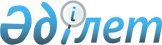 Об утверждении регламентов государственных услуг, оказываемых государственным учреждением "Управление земельных отношений Северо-Казахстанской области"
					
			Утративший силу
			
			
		
					Постановление акимата Северо-Казахстанской области от 12 сентября 2012 года N 253. Зарегистрировано Департаментом юстиции Северо-Казахстанской области 15 октября 2012 года N 1902. Утратило силу - постановлением акимата Северо-Казахстанской области от 18 февраля 2013 года N 50

      Сноска. Утратило силу - постановлением акимата Северо-Казахстанской области от 18.02.2013 N 50 (вводится в действие со дня подписания)      В соответствии с пунктом 2 статьи 27 Закона Республики Казахстан от 23 января 2001 года № 148 «О местном государственном управлении и самоуправлении в Республике Казахстан», пунктом 4 статьи 9-1 Закона Республики Казахстан от 27 ноября 2000 года № 107 «Об административных процедурах», постановлением Правительства Республики Казахстан от 17 февраля 2010 года № 102 «Об утверждении стандартов государственных услуг и внесении дополнения в постановление Правительства Республики Казахстан от 30 июня 2007 года № 561» акимат Северо-Казахстанской области ПОСТАНОВЛЯЕТ:



      1. Утвердить прилагаемые:



      1) регламент государственной услуги «Оформление и выдача актов на право частной собственности на земельный участок»;



      2) регламент государственной услуги «Оформление и выдача актов на право постоянного землепользования»;



      3) регламент государственной услуги «Оформление и выдача актов на право временного возмездного (долгосрочного, краткосрочного) землепользования (аренды)»;



      4) регламент государственной услуги «Оформление и выдача актов на право временного безвозмездного землепользования».



      2. Контроль за исполнением настоящего постановления возложить на курирующего заместителя акима области.



      3. Настоящее постановление вводится в действие по истечении десяти календарных дней со дня первого официального опубликования.      Аким области                               С. Билялов

Утвержден

постановлением акимата

Северо-Казахстанской области

от 12 сентября 2012 года № 253 

Регламент государственной услуги «Оформление и выдача актов на право частной собственности на земельный участок» 

1. Общие положения

      1. Настоящий Регламент государственной услуги «Оформление и выдача актов на право частной собственности на земельный участок» (далее - Регламент) разработан в соответствии с пунктом 4 статьи 9-1 Закона Республики Казахстан от 27 ноября 2000 года «Об административных процедурах». 



      2. Государственная услуга оказывается государственным учреждением «Управление земельных отношений Северо-Казахстанской области» (далее - уполномоченный орган), с участием Северо-Казахстанского дочернего государственного предприятия Государственного научно-производственного центра земельных ресурсов и землеустройства Агентства Республики Казахстан по управлению земельными ресурсами (СевКаз филиал НПЦзем) (далее – специализированное предприятие), которое изготавливает акт на право частной собственности на земельный участок.

      Государственная услуга может оказываться на альтернативной основе по месту нахождения земельного участка через центры обслуживания населения (далее - Центр).



      3. Форма оказываемой государственной услуги: не автоматизированная.



      4. Государственная услуга осуществляется на основании статей 23 и 43 Земельного кодекса Республики Казахстан от 20 июня 2003 года и  постановления Правительства Республики Казахстан от 20 июля 2010 года № 745 «Об утверждении реестра государственных услуг, оказываемых физическим и юридическим лицам», постановлением Правительства Республики Казахстан от 17 февраля 2010 года № 102 «Об утверждении стандартов государственных услуг и внесении дополнения в постановление Правительства Республики Казахстан от 30 июня 2007 года № 561».



      5. Результатом оказания государственной услуги является выдача на бумажном носителе акта на право частной собственности на земельный участок или дубликата акта на право частной собственности на земельный участок или мотивированного ответа об отказе в предоставлении услуги с указанием причины отказа в письменном виде.



      6. Государственная услуга оказывается физическим и юридическим лицам (далее - потребитель). 

2. Требования к порядку оказания государственной услуги

      7. Государственная услуга оказывается:

      в здании уполномоченного органа, по адресу: Северо-Казахстанская область, город Петропавловск, улица С. Муканова 58, телефон: 8(7152) 53-12-66;

      в здании Центра по адресам согласно приложения 5. 



      8. Государственная услуга предоставляется:

      при обращении в уполномоченный орган:

      пять рабочих дней в неделю, за исключением выходных и праздничных дней, с 9-00 часов до 18-00 часов, с перерывом на обед с 13-00 до 14-00 часов. Прием документов осуществляется в порядке очереди, без предварительной записи и ускоренного обслуживания;

      при обращении в Центр:

      шесть рабочих дней в неделю, за исключением воскресенья и праздничных дней, в соответствии с установленным графиком работы с 9.00 часов до 19.00 часов; график работы ЦОН по СКО – с 9.00 часов до 20.00 часов без перерыва, выходной – воскресенье. Прием осуществляется в порядке очереди, без предварительной записи и ускоренного обслуживания.



      9. Информацию по вопросам оказания государственной услуги, о ходе оказания государственной услуги можно получить в Центре или уполномоченном органе, адреса и график работы которых, указаны в пунктах 7, 8 настоящего Регламента.

      Полная информация о порядке оказания государственной услуги размещается на стендах в местах оказания государственной услуги и на интернет-ресурсе уполномоченного органа - www.yzo.sko.kz.



      10. Сроки оказания государственной услуги:

      сроки оказания государственной услуги, с момента сдачи потребителем необходимых документов, определенных в пункте 16 настоящего Регламента - 6 рабочих дней, при выдаче дубликата акта на право частной собственности на земельный участок - 4 рабочих дня;

      2) максимально допустимое время ожидания в очереди при сдаче и получении документов составляет не более 30 минут;

      3) максимально допустимое время обслуживания при сдаче и получении документов составляет не более 30 минут.



      11. Государственная услуга предоставляется на платной основе с предоставлением в уполномоченный орган или Центр документа (квитанции) об уплате услуг за изготовление акта на право частной собственности на земельный участок, в размере, согласно приложению 4.

      Оплата за изготовление акта на право частной собственности на земельный участок производится наличным или безналичным способом через банки второго уровня на расчетный счет специализированного предприятия либо в кассах здания специализированного предприятия, которыми выдается платежный документ, подтверждающий размер и дату оплаты.



      12. В предоставлении государственной услуги уполномоченным органом или Центром будет отказано, в случае непредставления потребителем соответствующих документов, указанных в пункте 16 настоящего Регламента.

      Государственная услуга будет приостановлена по следующим основаниям:

      1) наличие судебных решений по данному земельному участку либо наличие уведомления о ведущемся судебном разбирательстве;

      2) наличие акта прокурорского надзора, до устранения нарушения норм законодательства;

      3) наличие нескольких заявлений в отношении оформления прав на один и тот же участок или при выявлении в процессе оформления прав других пользователей этого земельного участка.

      Приостановление оформления прав на земельные участки по судебным решениям и актам прокурорского надзора считается отложенным на срок до выяснения обстоятельств, явившихся основанием для приостановления, а по причине поступления нескольких заявлений - до установления соглашения между сторонами, либо до предоставления вступившего в законную силу решения суда.

      Сведения о приостановлении оформления прав на земельные участки заносятся в книгу регистрации и учета. Потребителю направляется письменное уведомление с указанием документа, на основании которого приостановлено оформление акта на право частной собственности на земельный участок и сроков приостановления, с указанием последующих действий потребителя для устранения причин приостановления оформления.



      13. Этапы оказания государственной услуги с момента получения заявления от потребителя для получения государственной услуги и до момента выдачи результата государственной услуги 

      через уполномоченный орган:

      1) потребитель подает заявление о выдаче акта на право частной собственности на земельный участок (дубликата акта) в уполномоченный орган;

      2) сотрудник уполномоченного органа проводит регистрацию заявления и выдает потребителю расписку о приеме соответствующих документов и передает заявление и необходимые документы руководству;

      3) руководство уполномоченного органа определяет ответственного сотрудника; 

      4) ответственный сотрудник уполномоченного органа направляет сопроводительным письмом все необходимые документы потребителя в специализированное предприятие для оформления акта на право частной собственности на земельный участок (дубликата акта), либо готовит для подписания руководству мотивированный отказ, либо письменное уведомление о приостановлении оказания государственной услуги;

      5) специализированное предприятие рассматривает запрос уполномоченного органа об изготовлении акта (дубликата акта), изготавливает акт (дубликат акта), направляет акт (дубликат акта) в уполномоченный орган;

      6) ответственный сотрудник уполномоченного органа направляет руководству акт на право частной собственности на земельный участок (дубликат акта) для подписания, заверяет гербовой печатью и выдает потребителю акт на право частной собственности на земельный участок (дубликат акта) либо мотивированный отказ, либо письменное уведомление о приостановлении оказания государственной услуги;



      через Центр:

      1) потребитель подает заявление о выдаче акта (дубликата акта) в Центр;

      2) инспектор Центра проводит регистрацию заявления, выдает потребителю расписку о приеме соответствующих документов и передает документы инспектору накопительного отдела Центра;

      3) инспектор накопительного отдела Центра осуществляет сбор документов, составляет реестр, отправляет документы в уполномоченный орган;

      4) сотрудник уполномоченного органа проводит регистрацию заявления и передает необходимые документы руководству;

      5) руководство уполномоченного органа определяет ответственного сотрудника; 

      6) ответственный сотрудник уполномоченного органа направляет сопроводительным письмом все необходимые документы потребителя в специализированное предприятие для оформления акта на право частной собственности на земельный участок (дубликата акта), либо готовит для подписания руководству мотивированный отказ, либо письменное уведомление о приостановлении оказания государственной услуги;

      7) специализированное предприятие рассматривает запрос уполномоченного органа об изготовлении акта (дубликата акта), изготавливает акт (дубликат акта), направляет акт (дубликат акта) в уполномоченный орган;

      8) ответственный сотрудник уполномоченного органа направляет руководству акт на право частной собственности на земельный участок (дубликат акта) для подписания, заверяет гербовой печатью, направляет акт (дубликат акта) инспектору накопительного отдела Центра;

      9) инспектор накопительного отдела Центра передает документы инспектору Центра;

      10) инспектор Центра выдает потребителю акт (дубликат акта) либо мотивированный отказ, либо письменное уведомление о приостановлении оказания государственной услуги.



      14. Минимальное количество лиц, осуществляющих прием документов для оказания государственной услуги в Центре и уполномоченном органе составляет один сотрудник. 

3. Описание порядка действий (взаимодействия) в процессе оказания государственной услуги

      15. Прием документов в уполномоченном органе осуществляется через ответственного сотрудника уполномоченного органа.

      Прием документов в Центре осуществляется посредством «окон», на которых размещается информация о предназначении и выполняемых функциях «окон», а также указываются фамилия, имя, отчество и должность инспектора Центра.

      После сдачи документов в Центр или уполномоченный орган, потребителю выдается расписка о приеме соответствующих документов, с указанием:

      номера и даты приема запроса;

      вида запрашиваемой государственной услуги;

      количества и наименований приложенных документов;

      даты, времени и места выдачи документов;

      фамилии, имени, отчества, должности сотрудника уполномоченного органа, либо инспектора Центра принявшего заявление на оказание государственной услуги.



      16. Для выдачи акта на право частной собственности на земельный участок или дубликата акта на право частной собственности на земельный участок необходимо предоставление в уполномоченный орган или в Центр следующих документов:

      1) при предоставлении государством права частной собственности на земельный участок:

      заявление в уполномоченный орган на выдачу акта на право частной собственности на земельный участок, согласно приложению 1 к настоящему Регламенту;

      копия выписки из решения местного исполнительного органа о предоставлении права частной собственности на земельный участок;

      копии землеустроительного проекта, утвержденного уполномоченным органом, и материалов по установлению границ земельного участка на местности;

      при наличии землеустроительного проекта размещения земельных участков на площадку для отвода под индивидуальное жилищное строительство представляется часть землеустроительного проекта на конкретный земельный участок и материалы по установлению его границ на местности, выдаваемые организацией, выполнившей указанные работы;

      копия свидетельства налогоплательщика (РНН);

      копия свидетельства о государственной регистрации юридического лица;

      документ (квитанция) об уплате услуг за изготовление акта на право частной собственности на земельный участок;

      копия документа, удостоверяющего личность потребителя, либо копия доверенности от потребителя, и документа, удостоверяющего личность доверенного лица.

      Для проверки копии удостоверения личности лица или доверенности предъявляются оригиналы документов, которые после проверки возвращаются потребителю;



      2) в случае изменений идентификационных характеристик земельного участка:

      заявление в уполномоченный орган на выдачу акта на право частной собственности на земельный участок, согласно приложению 1 к настоящему Регламенту;

      копии выписки из решения местного исполнительного органа об изменении идентификационных характеристик на ранее предоставленный земельный участок на праве частной собственности и/или иного документа, подтверждающего изменение идентификационных характеристик земельного участка;

      копии землеустроительного проекта, утвержденного уполномоченным органом, и материалов по установлению границ земельного участка на местности;

      копия свидетельства налогоплательщика (РНН);

      копия свидетельства о государственной регистрации юридического лица;

      документ (квитанция) об уплате услуг за изготовление акта на право частной собственности на земельный участок;

      копия документа, удостоверяющего личность потребителя, либо копия доверенности от потребителя, и документа, удостоверяющего личность доверенного лица.

      Для проверки копии удостоверения личности лица или доверенности, предъявляются оригиналы документов, которые после проверки возвращаются потребителю;



      3) при выдаче дубликата акта на право частной собственности на земельный участок:

      заявление в уполномоченный орган на выдачу дубликата акта на право частной собственности на земельный участок, согласно приложению 1 к настоящему Регламенту;

      документ (квитанция) об уплате услуг за изготовление акта на право частной собственности на земельный участок;

      копия документа, удостоверяющего личность потребителя, либо копия доверенности от потребителя, и документа, удостоверяющего личность доверенного лица;

      экземпляр областной местной газеты по месту нахождения земельного участка с опубликованным объявлением о признании подлинника акта на право частной собственности на земельный участок недействительным.

      Для проверки копии удостоверения личности лица или доверенности предъявляются оригиналы документов, которые после проверки возвращаются потребителю.



      17. Бланки заявлений находятся в уполномоченном органе. 

      В Центре бланки заявлений размещаются на специальной стойке в зале ожидания, либо у консультантов Центра.



      18. В процессе оказания государственной услуги задействованы следующие структурно-функциональные единицы (далее - СФЕ):

      1) инспектор Центра;

      2) инспектор накопительного отдела Центра;

      3)ответственный сотрудник уполномоченного органа;

      4) руководство уполномоченного органа;

      5) канцелярия специализированного предприятия;

      6) руководство специализированного предприятия;

      7) группа приема и выдачи специализированного предприятия;

      8) производственное подразделение специализированного предприятия.



      19. Текстовое табличное описание последовательности и взаимодействие административных действий (процедур) каждой СФЕ с указанием срока выполнения каждого административного действия (процедуры) приведено в приложении 2 к настоящему Регламенту.



      20. Схема, отражающая взаимосвязь между логической последовательностью административных действий в процессе оказания государственной услуги и СФЕ, приведены в приложении 3 к настоящему Регламенту. 

4. Ответственность должностных лиц, оказывающих государственные услуги

      21. Ответственными лицами за оказание государственной услуги являются руководители и должностные лица уполномоченного органа, Центра, специализированного предприятия и его производственного подразделения, участвующие в процессе оказания государственной услуги (далее - должностные лица).



      Должностные лица несут ответственность за качество и эффективность оказания государственной услуги, а также за принимаемые ими решения и действия (бездействия) в ходе оказания государственной услуги, за реализацию оказания государственной услуги в установленные сроки в порядке, предусмотренном законодательством Республики Казахстан.

Приложение 1

к Регламенту государственной услуги

"Оформление и выдача актов

на право частной собственности

на земельный участок"Начальнику уполномоченного органа

по земельным отношениям

_______________________________________

(наименование уполномоченного органа)

_____________________________________

(фамилия, имя, отчество)

от ______________________________________

(фамилия, имя, отчество физического лица

_______________________________________

либо полное наименование

_______________________________________

юридического лица)

_______________________________________

(реквизиты документа, удостоверяющего

_______________________________________

личность физического или юридического лица,

________________________________________

контактный телефон, адрес) Заявление

о выдаче акта на право частной собственности на земельный участок      Прошу выдать акт (дубликат акта) на право частной собственности на земельный участок, расположенного по адресу:      ____________________________________________________________

      (адрес (место нахождения) земельного участка)предоставленный________________________________________________

                     (целевое назначение земельного участка)Дата ____________ Заявитель_____________________________________________________________________________________________________________________________

          (фамилия, имя, отчество уполномоченного лица, подпись)

Приложение 2

к Регламенту государственной услуги

"Оформление и выдача актов

на право частной собственности

на земельный участок" Описание

последовательности и взаимодействие административных действий (процедур) Таблица 1. Описание действий СФЕ Таблица 2. Варианты использования.

Основной процесс Таблица 3. Варианты использования.

Альтернативный процесс

Приложение 3

к Регламенту государственной услуги

"Оформление и выдача актов

на право частной собственности

на земельный участок" Схема, отражающая взаимосвязь между логической последовательностью административных действий в процессе оказания государственной услуги и СФЕ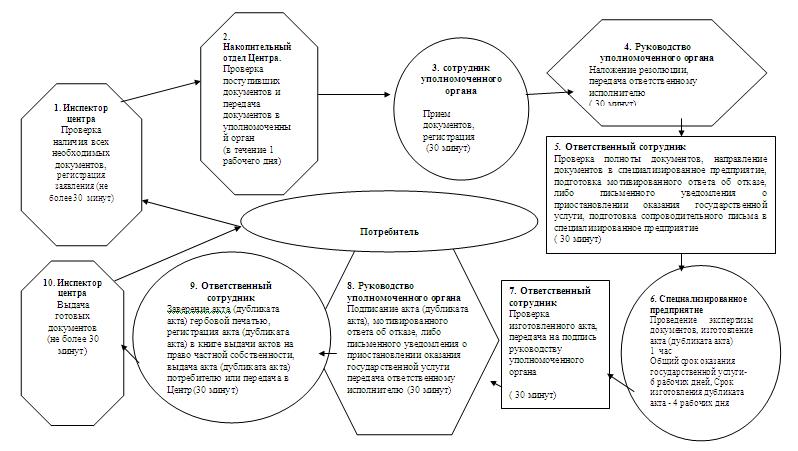 

Приложение 4

к Регламенту государственной услуги

"Оформление и выдача актов

на право частной собственности

на земельный участок" Стоимость работ по изготовлению идентификационных документов на земельные участки исчисляются исходя из размера месячного расчетного показателя, установленного на соответствующий финансовый год законом о республиканском бюджете (далее – МРП)

Приложение 5

к Регламенту государственной услуги

"Оформление и выдача актов

на право частной собственности

на земельный участок" Перечень Центров обслуживания населения по оказанию государственной услуги

Утвержден

постановлением акимата

Северо-Казахстанской области

от 12 сентября 2012 года № 253 

Регламент государственной услуги «Оформление и выдача актов на право постоянного землепользования» 

1. Общие положения

      1. Настоящий Регламент государственной услуги «Оформление и выдача актов на право постоянного землепользования» (далее - Регламент) разработан в соответствии с пунктом 4 статьи 9-1 Закона Республики Казахстан от 27 ноября 2000 года «Об административных процедурах». 



      2. Государственная услуга оказывается государственным учреждением «Управление земельных отношений Северо-Казахстанской области» (далее - уполномоченный орган), с участием Северо-Казахстанского дочернего государственного предприятия Государственного научно-производственного центра земельных ресурсов и землеустройства Агентства Республики Казахстан по управлению земельными ресурсами (СевКаз филиал НПЦзем) (далее – специализированное предприятие), которое изготавливает акт на право постоянного землепользования.

      Государственная услуга может оказываться на альтернативной основе по месту нахождения земельного участка через центры обслуживания населения (далее - Центр).



      3. Форма оказываемой государственной услуги не автоматизированная.



      4. Государственная услуга осуществляется на основании статей 34 и 43 Земельного кодекса Республики Казахстан от 20 июня 2003 года,  постановления Правительства Республики Казахстан от 20 июля 2010 года № 745 «Об утверждении реестра государственных услуг, оказываемых физическим и юридическим лицам», постановлением Правительства Республики Казахстан от 17 февраля 2010 года № 102 «Об утверждении стандартов государственных услуг и внесении дополнения в постановление Правительства Республики Казахстан от 30 июня 2007 года № 561».



      5. Результатом оказания государственной услуги является выдача на бумажном носителе акта на право постоянного землепользования или дубликата акта на право постоянного землепользования, или мотивированного ответа об отказе в предоставлении услуги с указанием причины отказа в письменном виде.



      6. Государственная услуга оказывается государственным юридическим лицам (далее - потребитель). 

2. Требования к порядку оказания государственной услуги

      7. Государственная услуга оказывается:

      в здании уполномоченного органа, по адресу: Северо-Казахстанская область, город Петропавловск, улица С. Муканова 58, телефон: 8(7152) 53-12-66;

      в здании Центра по адресам согласно приложения 5.



      8. Государственная услуга предоставляется: 

      при обращении в уполномоченный орган:

      пять рабочих дней в неделю, за исключением выходных и праздничных дней, с 9-00 часов до 18-00 часов, с перерывом на обед с 13-00 до 14-00 часов. Прием документов осуществляется в порядке очереди, без предварительной записи и ускоренного обслуживания;

      при обращении в Центр:

      шесть рабочих дней в неделю, за исключением воскресенья и праздничных дней, в соответствии с установленным графиком работы с 9.00 часов до 19.00 часов; график работы ЦОН по СКО – с 9.00 часов до 20.00 часов без перерыва, выходной – воскресенье. Прием осуществляется в порядке очереди, без предварительной записи и ускоренного обслуживания.



      9. Информацию по вопросам оказания государственной услуги, о ходе оказания государственной услуги можно получить в Центре или уполномоченном органе, адреса и график работы которых, указаны в пунктах 7, 8 настоящего Регламента.

      Полная информация о порядке оказания государственной услуги размещается на стендах в местах оказания государственной услуги и на интернет-ресурсе уполномоченного органа - www.yzo.sko.kz.



      10. Сроки оказания государственной услуги:

      срок оказания государственной услуги с момента сдачи потребителем необходимых документов, указанных в пункте 16 настоящего Регламента - 6 рабочих дней, при выдаче дубликата акта на право постоянного землепользования - 4 рабочих дня;

      максимально допустимое время ожидания в очереди при сдаче и получении документов - не более 30 минут;

      максимально допустимое время обслуживания при сдаче и получении документов - не более 30 минут.



      11. Государственная услуга предоставляется на платной основе с предоставлением в уполномоченный орган или Центр документа (квитанции) об уплате услуг за изготовление акта на право постоянного землепользования, в размере, согласно приложению 4.

      Оплата за изготовление акта на право постоянного землепользования производится наличным или безналичным способом через банки второго уровня на расчетный счет специализированного предприятия либо в кассах здания специализированного предприятия, которыми выдается платежный документ, подтверждающий размер и дату оплаты.



      12. В предоставлении государственной услуги уполномоченным органом или Центром будет отказано, в случае непредставления потребителем соответствующих документов, указанных в пункте 16 настоящего Регламента.

      Государственная услуга будет приостановлена по следующим основаниям:

      1) наличие судебных решений по данному земельному участку либо наличие уведомления о ведущемся судебном разбирательстве;

      2) наличие акта прокурорского надзора, до устранения нарушения норм законодательства;

      3) наличие нескольких заявлений в отношении оформления прав на один и тот же участок или при выявлении в процессе оформления прав других пользователей этого земельного участка.

      Приостановление оформления прав на земельные участки по судебным решениям и актам прокурорского надзора считается отложенным на срок до выяснения обстоятельств, явившихся основанием для приостановления, а по причине поступления нескольких заявлений - до установления соглашения между сторонами либо до предоставления вступившего в законную силу решения суда.

      Сведения о приостановлении оформления прав на земельные участки заносятся в книгу регистрации и учета. Потребителю направляется письменное уведомление с указанием документа, на основании которого приостановлено оформление акта на право постоянного землепользования на земельный участок и сроков приостановления, с указанием последующих действий потребителя для устранения причин приостановления оформления.



      13. Этапы оказания государственной услуги с момента получения заявления от потребителя для получения государственной услуги и до момента выдачи результата государственной услуги 

      через уполномоченный орган:

      1) потребитель подает заявление о выдаче акта на право постоянного землепользования (дубликата акта) в уполномоченный орган;

      2) сотрудник уполномоченного органа проводит регистрацию заявления и выдает потребителю расписку о приеме соответствующих документов и передает заявление и необходимые документы руководству;

      3) руководство уполномоченного органа определяет ответственного сотрудника; 

      4) ответственный сотрудник уполномоченного органа направляет сопроводительным письмом все необходимые документы потребителя в специализированное предприятие для оформления акта на право постоянного землепользования (дубликата акта), либо готовит для подписания руководству мотивированный ответ об отказе, либо письменное уведомление о приостановлении оказания государственной услуги;

      5) специализированное предприятие рассматривает запрос уполномоченного органа об изготовлении акта (дубликата акта), изготавливает акт (дубликат акта), направляет акт (дубликат акта) в уполномоченный орган;

      6) ответственный сотрудник уполномоченного органа направляет руководству акт на право постоянного землепользования (дубликат акта) для подписания, заверяет гербовой печатью и выдает потребителю акт на право постоянного землепользования (дубликат акта) либо мотивированный ответ об отказе, либо письменное уведомление о приостановлении оказания государственной услуги;



      через Центр:

      1) потребитель подает заявление о выдаче акта (дубликата акта) в Центр;

      2) инспектор Центра проводит регистрацию заявления, выдает потребителю расписку о приеме соответствующих документов и передает документы инспектору накопительного отдела Центра;

      3) инспектор накопительного отдела Центра осуществляет сбор документов, составляет реестр, отправляет документы в уполномоченный орган;

      4) сотрудник уполномоченного органа проводит регистрацию заявления и передает необходимые документы руководству;

      5) руководство уполномоченного органа определяет ответственного сотрудника; 

      6) ответственный сотрудник уполномоченного органа направляет сопроводительным письмом все необходимые документы потребителя в специализированное предприятие для оформления акта на право постоянного землепользования (дубликата акта), либо готовит для подписания руководству мотивированный ответ об отказе, либо письменное уведомление о приостановлении оказания государственной услуги;

      7) специализированное предприятие рассматривает запрос уполномоченного органа об изготовлении акта (дубликата акта), изготавливает акт (дубликат акта), направляет акт (дубликат акта) в уполномоченный орган;

      8) ответственный сотрудник уполномоченного органа направляет руководству акт на право постоянного землепользования (дубликат акта) для подписания, заверяет гербовой печатью, направляет акт (дубликат акта) инспектору накопительного отдела Центра;

      9) инспектор накопительного отдела Центра передает документы инспектору Центра;

      10) инспектор Центра выдает потребителю акт (дубликат акта) либо мотивированный ответ об отказе, либо письменное уведомление о приостановлении оказания государственной услуги.



      14. Минимальное количество лиц, осуществляющих прием документов для оказания государственной услуги в Центре и уполномоченном органе составляет один сотрудник. 

3. Описание порядка действий (взаимодействия) в процессе оказания государственной услуги

      15. Прием документов в уполномоченном органе осуществляется через ответственного сотрудника уполномоченного органа.

      Прием документов в Центре осуществляется посредством «окон», на которых размещается информация о предназначении и выполняемых функциях «окон», а также указываются фамилия, имя, отчество и должность инспектора Центра.

      После сдачи документов в Центр или уполномоченный орган, потребителю выдается расписка о приеме соответствующих документов, с указанием:

      номера и даты приема запроса;

      вида запрашиваемой государственной услуги;

      количества и наименований приложенных документов;

      даты, времени и места выдачи документов;

      фамилии, имени, отчества, должности сотрудника уполномоченного органа, либо инспектора Центра принявшего заявление на оказание государственной услуги.



      16. Для выдачи акта на право постоянного землепользования или дубликата акта на право постоянного землепользования необходимо предоставление в уполномоченный орган или Центр следующих документов:

      1) при предоставлении государством права постоянного землепользования:

      заявление в уполномоченный орган на выдачу акта на право постоянного землепользования, согласно приложению 1 к настоящему Регламенту;

      копия выписки из решения местного исполнительного органа о предоставлении права постоянного землепользования;

      копии землеустроительного проекта, утвержденного уполномоченным органом, и материалов по установлению границ земельного участка на местности;

      копия свидетельства налогоплательщика (РНН);

      копия свидетельства о государственной регистрации юридического лица;

      документ (квитанция) об уплате услуг за изготовление акта на право постоянного землепользования; 

      копия документа, удостоверяющего полномочия представителя.

      Для проверки копии удостоверения личности лица, доверенности или документа удостоверяющего полномочия представителя предъявляются их оригиналы, которые после проверки возвращаются потребителю;



      2) в случае изменений идентификационных характеристик земельного участка:

      заявление в уполномоченный орган на выдачу акта на право постоянного землепользования, согласно приложению 1 к настоящему Регламенту;

      копия выписки из решения местного исполнительного органа об изменении идентификационных характеристик на ранее предоставленный земельный участок на праве постоянного землепользования и (или) иного документа, подтверждающего изменение идентификационных характеристик земельного участка;

      копия землеустроительного проекта, утвержденного уполномоченным органом, и материалов по установлению границ земельного участка на местности;

      копия свидетельства налогоплательщика (РНН);

      копия свидетельства о государственной регистрации юридического лица;

      документ (квитанция) об уплате услуг за изготовление акта на право постоянного землепользования на земельный участок;

      копия документа, удостоверяющего полномочия представителя.

      Для проверки копии удостоверения личности лица или доверенности, предъявляются оригиналы документов, которые после проверки возвращаются потребителю;



      3) при выдаче дубликата акта на право постоянного землепользования:

      заявление в уполномоченный орган на выдачу дубликата акта на право постоянного землепользования, согласно приложению 1 к настоящему Регламенту;

      документ (квитанция) об уплате услуг за изготовление акта на право постоянного землепользования;

      копия документа, удостоверяющего полномочия представителя;

      экземпляр местной областной газеты по месту нахождения земельного участка с опубликованным объявлением о признании подлинника акта на право постоянного землепользования недействительным.

      Для проверки копии удостоверения личности лица или доверенности предъявляются оригиналы документов, которые после проверки возвращаются потребителю.



      17. Бланки заявлений находятся в уполномоченном органе. 

      В Центре бланки заявлений размещаются на специальной стойке в зале ожидания, либо у консультантов Центра.



      18. В процессе оказания государственной услуги задействованы следующие структурно-функциональные единицы (далее - СФЕ):

      1) инспектор Центра;

      2) инспектор накопительного отдела Центра;

      3) ответственный сотрудник уполномоченного органа;

      4) руководство уполномоченного органа;

      5) канцелярия специализированного предприятия;

      6) руководство специализированного предприятия;

      7) группа приема и выдачи специализированного предприятия;

      8) производственное подразделение специализированного предприятия.



      19. Текстовое табличное описание последовательности и взаимодействие административных действий (процедур) каждой СФЕ с указанием срока выполнения каждого административного действия (процедуры) приведено в приложении 2 к настоящему Регламенту.



      20. Схема, отражающая взаимосвязь между логической последовательностью административных действий в процессе оказания государственной услуги и СФЕ, приведена в приложении 3 к настоящему Регламенту. 

4. Ответственность должностных лиц, оказывающих государственные услуги

      21. Ответственными лицами за оказание государственной услуги являются руководители и должностные лица уполномоченного органа, Центра, специализированного предприятия и его производственного подразделения, участвующие в процессе оказания государственной услуги (далее - должностные лица).



      Должностные лица несут ответственность за качество и эффективность оказания государственной услуги, а также за принимаемые ими решения и действия (бездействия) в ходе оказания государственной услуги, за реализацию оказания государственной услуги в установленные сроки в порядке, предусмотренном законодательством Республики Казахстан.

Приложение 1

к Регламенту государственной услуги

«Оформление и выдача актов

на право постоянного землепользования»Начальнику уполномоченного органа

по земельным отношениям

_______________________________________

(наименование уполномоченного органа)

______________________________________

(фамилия, имя, отчество)

от ______________________________________

полное наименование

_______________________________________

юридического лица)

_______________________________________

(реквизиты документа юридического лица,

________________________________________

контактный телефон, адрес) Заявление

о выдаче акта на право постоянного землепользования      Прошу выдать акт (дубликат акта) на право постоянного землепользования, расположенного по (адрес (место нахождения) земельного участка) предоставленный _________________________________________________________________

      (целевое назначение земельного участка)      Дата ____________ Заявитель _________________________________________________________________________________________________

            (фамилия, имя, отчество уполномоченного лица, подпись)

Приложение 2

к Регламенту государственной услуги

«Оформление и выдача актов

на право постоянного землепользования» Описание

последовательности и взаимодействие административных действий (процедур) Таблица 1. Описание действий СФЕ Таблица 2. Варианты использования.

Основной процесс

Приложение 3

к Регламенту государственной услуги

«Оформление и выдача актов

на право постоянного землепользования» Схема, отражающая взаимосвязь между логической последовательностью административных действий в процессе оказания государственной услуги и СФЕ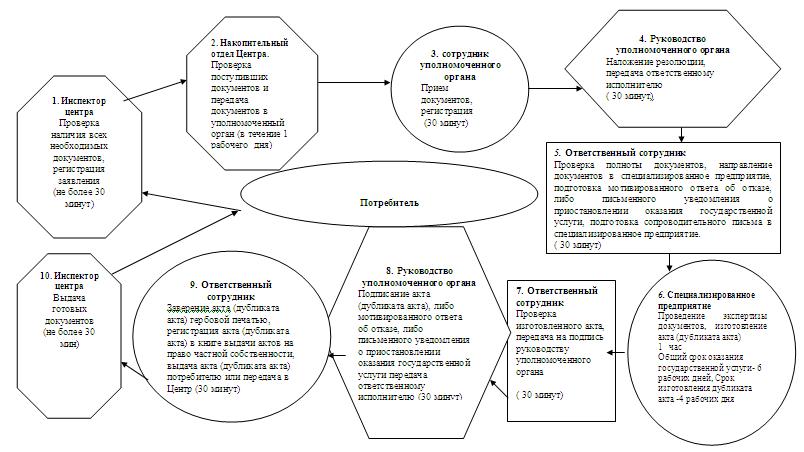 

Приложение 3

к Регламенту государственной услуги

«Оформление и выдача актов

на право постоянного землепользования» Стоимость работ по изготовлению идентификационных документов на земельные участки исчисляются исходя из размера месячного расчетного показателя, установленного на соответствующий финансовый год законом о республиканском бюджете (далее – МРП)

Приложение 4

к Регламенту государственной услуги

«Оформление и выдача актов

на право постоянного землепользования» Перечень Центров обслуживания населения по оказанию государственной услуги

Утвержден

постановлением акимата

Северо-Казахстанской области

от 12 сентября 2012 года № 253 

Регламент государственной услуги «Оформление и выдача актов на право временного возмездного (долгосрочного, краткосрочного) землепользования (аренды)» 

1. Общие положения

      1. Настоящий Регламент государственной услуги «Оформление и выдача актов на право временного возмездного (долгосрочного, краткосрочного) землепользования (аренды)» (далее - Регламент) разработан в соответствии с пунктом 4 статьи 9-1 Закона Республики Казахстан от 27 ноября 2000 года «Об административных процедурах». 



      2. Государственная услуга оказывается государственным учреждением « Управление земельных отношений Северо-Казахстанской области» (далее - уполномоченный орган), с участием Северо-Казахстанского дочернего государственного предприятия Государственного научно-производственного центра земельных ресурсов и землеустройства Агентства Республики Казахстан по управлению земельными ресурсами (СевКаз филиал НПЦзем) (далее – специализированное предприятие), которое изготавливает акт на право временного возмездного (долгосрочного, краткосрочного) землепользования (аренды).

      Государственная услуга может оказываться на альтернативной основе по месту нахождения земельного участка через центры обслуживания населения (далее - Центр).



      3. Форма оказываемой государственной услуги не автоматизированная.



      4. Государственная услуга осуществляется на основании статей 35, 37 и 43 Земельного кодекса Республики Казахстан от 20 июня 2003 года и постановления Правительства Республики Казахстан от 20 июля 2010 года № 745 «Об утверждении реестра государственных услуг, оказываемых физическим и юридическим лицам», постановлением Правительства Республики Казахстан от 17 февраля 2010 года № 102 «Об утверждении стандартов государственных услуг и внесении дополнения в постановление Правительства Республики Казахстан от 30 июня 2007 года № 561».



      5. Результатом оказания государственной услуги является выдача на бумажном носителе акта на право временного возмездного (долгосрочного, краткосрочного) землепользования (аренды) или дубликата акта на право временного возмездного (долгосрочного, краткосрочного) землепользования (аренды), или мотивированного ответа об отказе в предоставлении услуги с указанием причины отказа в письменном виде.



      6. Государственная услуга оказывается физическим и юридическим лицам (далее - потребитель). 

2. Требования к порядку оказания государственной услуги      7. Государственная услуга оказывается:

      в здании уполномоченного органа, по адресу: Северо-Казахстанская область, город Петропавловск, улица С. Муканова 58, телефон: 8(7152) 53-12-66;

      Государственная услуга также оказывается в здании Центра по адресам согласно приложения 5.



      8. Государственная услуга предоставляется: 

      при обращении в уполномоченный орган:

      пять рабочих дней в неделю, за исключением выходных и праздничных дней, с 9-00 часов до 18-00 часов, с перерывом на обед с 13-00 до 14-00 часов. Прием документов осуществляется в порядке очереди, без предварительной записи и ускоренного обслуживания;

      при обращении в Центр:

      шесть рабочих дней в неделю, за исключением воскресенья и праздничных дней, в соответствии с установленным графиком работы с 9.00 часов до 19.00 часов; график работы ЦОН по СКО – с 9.00 часов до 20.00 часов без перерыва, выходной – воскресенье. Прием осуществляется в порядке очереди, без предварительной записи и ускоренного обслуживания.



      9. Информацию по вопросам оказания государственной услуги, о ходе оказания государственной услуги можно получить в Центре или уполномоченном органе, адреса и график работы которых указаны в пунктах 7, 8 настоящего Регламента.

      Полная информация о порядке оказания государственной услуги размещается на стендах в местах оказания государственной услуги и на интернет-ресурсе уполномоченного органа - www.yzo.sko.kz.



      10. Cроки оказания государственной услуги:

      срок оказания государственной услуги с момента сдачи потребителем необходимых документов, указанных в пункте 16 настоящего Регламента - 6 рабочих дней, при выдаче дубликата акта на право временного возмездного (долгосрочного, краткосрочного) землепользования (аренды) - 4 рабочих дня;

      максимально допустимое время ожидания в очереди при сдаче и получении документов - не более 30 минут;

      максимально допустимое время обслуживания при сдаче и получении документов - не более 30 минут.



      11. Государственная услуга предоставляется на платной основе с предоставлением в уполномоченный орган или Центр документа (квитанции) об уплате услуг за изготовление акта на право временного возмездного (долгосрочного, краткосрочного) землепользования (аренды), в размере, согласно приложению 4.

      Оплата за изготовление акта на право временного возмездного (долгосрочного, краткосрочного) землепользования (аренды) производится наличным или безналичным способом через банки второго уровня на расчетный счет специализированного предприятия либо в кассах здания специализированного предприятия, которыми выдается платежный документ, подтверждающий размер и дату оплаты.



      12. В предоставлении государственной услуги уполномоченным органом или Центром будет отказано, в случае непредставления потребителем соответствующих документов, указанных в пункте 16 настоящего Регламента.

      Государственная услуга будет приостановлена по следующим основаниям:

      1) наличие судебных решений по данному земельному участку либо наличие уведомления о ведущемся судебном разбирательстве;

      2) наличие акта прокурорского надзора, до устранения нарушения норм законодательства;

      3) наличие нескольких заявлений в отношении оформления прав на один и тот же участок или при выявлении в процессе оформления прав других пользователей этого земельного участка.

      Приостановление оформления прав на земельные участки по судебным решениям и актам прокурорского надзора считается отложенным на срок до выяснения обстоятельств, явившихся основанием для приостановления, а по причине поступления нескольких заявлений - до установления соглашения между сторонами, либо до предоставления вступившего в законную силу решения суда.

      Сведения о приостановлении оформления прав на земельные участки заносятся в книгу регистрации и учета. Потребителю направляется письменное уведомление с указанием документа, на основании которого приостановлено оформление акта на право временного возмездного (долгосрочного, краткосрочного) землепользования (аренды) на земельный участок и сроков приостановления, с указанием последующих действий потребителя для устранения причин приостановления оформления.



      13. Этапы оказания государственной услуги с момента получения заявления от потребителя для получения государственной услуги и до момента выдачи результата государственной услуги 

      через уполномоченный орган:

      1) потребитель подает заявление о выдаче акта на право временного возмездного (долгосрочного, краткосрочного) землепользования (аренды) (дубликата акта) в уполномоченный орган;

      2) сотрудник уполномоченного органа проводит регистрацию заявления и выдает потребителю расписку о приеме соответствующих документов и передает заявление и необходимые документы руководству;

      3) руководство уполномоченного органа определяет ответственного сотрудника; 

      4) ответственный сотрудник уполномоченного органа направляет сопроводительным письмом все необходимые документы потребителя в специализированное предприятие для оформления акта на право временного возмездного (долгосрочного, краткосрочного) землепользования (аренды) (дубликата акта), либо готовит для подписания руководству мотивированный отказ, либо письменное уведомление о приостановлении оказания государственной услуги;

      5) специализированное предприятие рассматривает запрос уполномоченного органа об изготовлении акта (дубликата акта), изготавливает акт (дубликат акта), направляет акт (дубликат акта) в уполномоченный орган;

      6) ответственный сотрудник уполномоченного органа направляет руководству акт на право временного возмездного (долгосрочного, краткосрочного) землепользования (аренды) (дубликат акта) для подписания, заверяет гербовой печатью и выдает потребителю акт на право временного возмездного (долгосрочного, краткосрочного) землепользования (аренды) (дубликат акта) либо мотивированный отказ, либо письменное уведомление о приостановлении оказания государственной услуги;



      через Центр:

      1) потребитель подает заявление о выдаче акта (дубликата акта) в Центр;

      2) инспектор Центра проводит регистрацию заявления, выдает потребителю расписку о приеме соответствующих документов и передает документы инспектору накопительного отдела Центра;

      3) инспектор накопительного отдела Центра осуществляет сбор документов, составляет реестр, отправляет документы в уполномоченный орган;

      4) сотрудник уполномоченного органа проводит регистрацию заявления и передает необходимые документы руководству;

      5) руководство уполномоченного органа определяет ответственного сотрудника; 

      6) ответственный сотрудник уполномоченного органа направляет сопроводительным письмом все необходимые документы потребителя в специализированное предприятие для оформления акта на право временного возмездного (долгосрочного, краткосрочного) землепользования (аренды) (дубликата акта), либо готовит для подписания руководству мотивированный отказ, либо письменное уведомление о приостановлении оказания государственной услуги;

      7) специализированное предприятие рассматривает запрос уполномоченного органа об изготовлении акта (дубликата акта), изготавливает акт (дубликат акта), направляет акт (дубликат акта) в уполномоченный орган;

      8) ответственный сотрудник уполномоченного органа направляет руководству акт на право временного возмездного (долгосрочного, краткосрочного) землепользования (аренды) (дубликат акта) для подписания, заверяет гербовой печатью, направляет акт (дубликат акта) инспектору накопительного отдела Центра;

      9) инспектор накопительного отдела Центра передает документы инспектору Центра;

      10) инспектор Центра выдает потребителю акт (дубликат акта) либо мотивированный отказ, либо письменное уведомление о приостановлении оказания государственной услуги.



      14. Минимальное количество лиц, осуществляющих прием документов для оказания государственной услуги в Центре и уполномоченном органе составляет один сотрудник. 

3. Описание порядка действий (взаимодействия) в процессе оказания государственной услуги

      15. Прием документов в уполномоченном органе осуществляется через ответственного сотрудника уполномоченного органа.

      Прием документов в Центре осуществляется посредством «окон», на которых размещается информация о предназначении и выполняемых функциях «окон», а также указываются фамилия, имя, отчество и должность инспектора Центра, который принимает документы.

      После сдачи документов в уполномоченный орган или Центр, потребителю выдается расписка о приеме соответствующих документов, с указанием:

      номера и даты приема запроса;

      вида запрашиваемой государственной услуги;

      количества и наименований приложенных документов;

      даты, времени и места выдачи документов;

      фамилии, имени, отчества, должности сотрудника уполномоченного органа, либо инспектора Центра принявшего заявление на оказание государственной услуги.



      16. Для выдачи акта на право временного возмездного (долгосрочного, краткосрочного) землепользования (аренды) или дубликата акта на право временного возмездного (долгосрочного, краткосрочного) землепользования (аренды) необходимо предоставление в уполномоченный орган или в Центр следующих документов:

      1) при предоставлении государством права временного возмездного (долгосрочного, краткосрочного) землепользования:

      заявление в уполномоченный орган на выдачу акта на право временного возмездного (долгосрочного, краткосрочного) землепользования (аренды), согласно приложению 1 к настоящему Регламенту;

      копия выписки из решения местного исполнительного органа о предоставлении права временного возмездного (долгосрочного, краткосрочного) землепользования (аренды);

      копия землеустроительного проекта, утвержденного уполномоченным органом, и материалов по установлению границ земельного участка на местности;

      при наличии землеустроительного проекта размещения земельных участков на площадку для отвода под индивидуальное жилищное строительство представляется часть землеустроительного проекта на конкретный земельный участок и материалы по установлению его границ на местности, выдаваемые организацией, выполнившей указанные работы;

      копия свидетельства налогоплательщика (РНН);

      копия свидетельства о государственной регистрации юридического лица;

      документ (квитанция) об уплате услуг за изготовление акта на право временного возмездного (долгосрочного, краткосрочного) землепользования (аренды);

      копия документа, удостоверяющего личность потребителя, либо копия доверенности от потребителя, и документа, удостоверяющего личность доверенного лица.

      Для проверки копии удостоверения личности лица или доверенности предъявляются оригиналы документов, которые после проверки возвращаются потребителю;



      2) в случае изменений идентификационных характеристик земельного участка:

      заявление в уполномоченный орган на выдачу акта на право временного возмездного (долгосрочного, краткосрочного) землепользования (аренды) на земельный участок, согласно приложению 1 к настоящему Регламенту;

      копия выписки из решения местного исполнительного органа об изменении идентификационных характеристик на ранее предоставленный земельный участок на праве временного возмездного (долгосрочного, краткосрочного) землепользования аренды и/или иного документа, подтверждающего изменение идентификационных характеристик земельного участка;

      копия землеустроительного проекта, утвержденного уполномоченным органом, и материалов по установлению границ земельного участка на местности;

      копия свидетельства налогоплательщика (РНН);

      копия свидетельства о государственной регистрации юридического лица;

      документ (квитанция) об уплате услуг за изготовление акта на право временного возмездного (долгосрочного, краткосрочного) землепользования (аренды);

      копия документа, удостоверяющего личность потребителя, либо копия доверенности от потребителя, и документа, удостоверяющего личность доверенного лица.

      Для проверки копии удостоверения личности лица или доверенности, предъявляются оригиналы документов, которые после проверки возвращаются потребителю;



      3) при выдаче дубликата акта на право временного возмездного (долгосрочного, краткосрочного) землепользования (аренды):

      заявление в уполномоченный орган на выдачу дубликата акта на право временного возмездного (долгосрочного, краткосрочного) землепользования (аренды), согласно приложению 1 к настоящему Регламенту;

      документ (квитанция) об уплате услуг за изготовление акта на право временного возмездного (долгосрочного, краткосрочного) землепользования (аренды);

      копия документа, удостоверяющего личность потребителя, либо копия доверенности от потребителя, и документа, удостоверяющего личность доверенного лица;

      экземпляр местной областной газеты по месту нахождения земельного участка с опубликованным объявлением о признании подлинника акта на право временного возмездного (долгосрочного, краткосрочного) землепользования (аренды) недействительным.

      Для проверки копии удостоверения личности лица или доверенности предъявляются оригиналы документов, которые после проверки возвращаются потребителю.



      17. Бланки заявлений находятся в уполномоченном органе. 

      В Центре бланки заявлений размещаются на специальной стойке в зале ожидания, либо у консультантов Центра.



      18. В процессе оказания государственной услуги задействованы следующие структурно-функциональные единицы (далее - СФЕ):

      1) инспектор Центра;

      2) инспектор накопительного отдела Центра;

      3) ответственный сотрудник уполномоченного органа;

      4) руководство уполномоченного органа;

      5) канцелярия специализированного предприятия;

      6) руководство специализированного предприятия;

      7) группа приема и выдачи специализированного предприятия;

      8) производственное подразделение специализированного предприятия.



      19. Текстовое табличное описание последовательности и взаимодействие административных действий (процедур) каждой СФЕ с указанием срока выполнения каждого административного действия (процедуры) приведено в приложении 2 к настоящему Регламенту.



      20. Схема, отражающая взаимосвязь между логической последовательностью административных действий в процессе оказания государственной услуги и СФЕ, приведена в приложении 3 к настоящему Регламенту. 

4. Ответственность должностных лиц, оказывающих государственные услуги

      21. Ответственными лицами за оказание государственной услуги являются руководители и должностные лица уполномоченного органа, Центра, специализированного предприятия и его производственного подразделения, участвующие в процессе оказания государственной услуги (далее - должностные лица).



      Должностные лица несут ответственность за качество и эффективность оказания государственной услуги, а также за принимаемые ими решения и действия (бездействия) в ходе оказания государственной услуги, за реализацию оказания государственной услуги в установленные сроки в порядке, предусмотренном законодательством Республики Казахстан.

Приложение 1

к регламенту государственной услуги

«Оформление и выдача актов на

право временного возмездного

(долгосрочного, краткосрочного)

землепользования (аренды)»Начальнику уполномоченного органа

по земельным отношениям

_______________________________________

(наименование уполномоченного органа)

______________________________________

(фамилия, имя, отчество)

от ______________________________________

(фамилия, имя, отчество физического лица

_______________________________________

либо полное наименование

_______________________________________

юридического лица)

_______________________________________

(реквизиты документа, удостоверяющего

_______________________________________

личность физического или юридического лица,

________________________________________

контактный телефон, адрес) Заявление о выдаче акта на право временного возмездного (долгосрочного, краткосрочного) землепользования (аренды)      Прошу выдать акт (дубликат акта) на право временного возмездного (долгосрочного, краткосрочного) землепользования (аренды) на земельный участок, расположенного по____________________________________________________________________

            (адрес (место нахождения) земельного участка)предоставленный ____________________________________________________

            (целевое назначение земельного участка)Дата__________ Заявитель _________________________________________

                            (фамилия, имя, отчество физического ___________________________________________________________________

            или юридического лица либо___________________________________________________________________

            уполномоченного лица, подпись)

Приложение 2

к регламенту государственной услуги

«Оформление и выдача актов на

право временного возмездного

(долгосрочного, краткосрочного)

землепользования (аренды)» Описание

последовательности и взаимодействие административных действий (процедур) Таблица 1. Описание действий СФЕ Таблица 2. Варианты использования.

Основной процесс Таблица 3. Варианты использования.

Альтернативный процесс

Приложение 3

к регламенту государственной услуги

«Оформление и выдача актов на

право временного возмездного

(долгосрочного, краткосрочного)

землепользования (аренды)» Схема, отражающая взаимосвязь между логической последовательностью административных действий в процессе оказания государственной услуги и СФЕ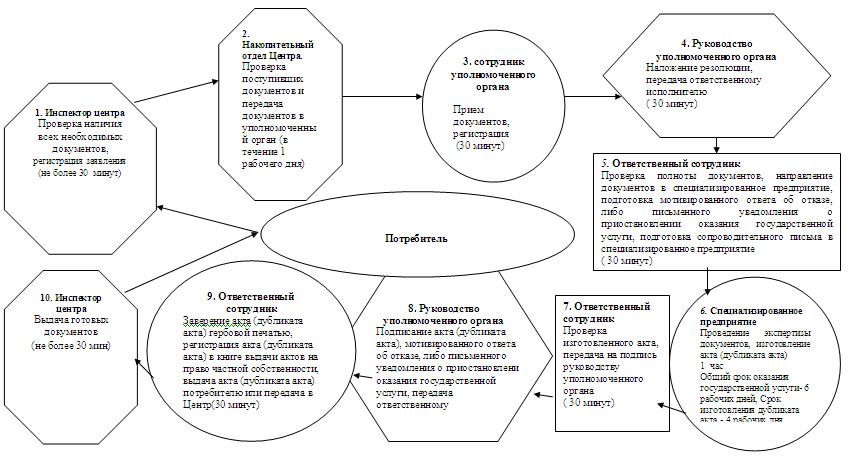 

Приложение 4

к регламенту государственной услуги

«Оформление и выдача актов на

право временного возмездного

(долгосрочного, краткосрочного)

землепользования (аренды)» Стоимость работ по изготовлению идентификационных документов на земельные участки исчисляются исходя из размера месячного расчетного показателя, установленного на соответствующий финансовый год законом о республиканском бюджете (далее – МРП)

Приложение 5

к регламенту государственной услуги

«Оформление и выдача актов на

право временного возмездного

(долгосрочного, краткосрочного)

землепользования (аренды)» Перечень Центров обслуживания населения по оказанию государственной услуги

Утвержден

постановлением акимата

Северо-Казахстанской области

от 12 сентября 2012 года № 253 

Регламент государственной услуги «Оформление и выдача актов на право временного безвозмездного землепользования» 

1. Общие положения

      1. Настоящий Регламент государственной услуги «Оформление и выдача актов на право временного безвозмездного землепользования» (далее - Регламент) разработан в соответствии с пунктом 4 статьи 9-1 Закона Республики Казахстан от 27 ноября 2000 года «Об административных процедурах». 



      2. Государственная услуга оказывается государственным учреждением «Управление земельных отношений Северо-Казахстанской области» (далее - уполномоченный орган), с участием Северо-Казахстанского дочернего государственного предприятия Государственного научно-производственного центра земельных ресурсов и землеустройства Агентства Республики Казахстан по управлению земельными ресурсами (СевКаз филиал НПЦзем) (далее – специализированное предприятие), которое изготавливает акт на право временного безвозмездного землепользования.

      Государственная услуга может оказываться на альтернативной основе по месту нахождения земельного участка через центры обслуживания населения (далее - Центр).



      3. Форма оказываемой государственной услуги не автоматизированная.



      4. Государственная услуга осуществляется на основании статей 35, 36 и 43 Земельного кодекса Республики Казахстан от 20 июня 2003 года и постановления Правительства Республики Казахстан от 20 июля 2010 года № 745 «Об утверждении реестра государственных услуг, оказываемых физическим и юридическим лицам», постановлением Правительства Республики Казахстан от 17 февраля 2010 года № 102 «Об утверждении стандартов государственных услуг и внесении дополнения в постановление Правительства Республики Казахстан от 30 июня 2007 года № 561».



      5. Результатом оказания государственной услуги является выдача на бумажном носителе акта на право временного безвозмездного землепользования или дубликата акта на право временного безвозмездного землепользования, или мотивированного ответа об отказе в предоставлении услуги с указанием причины отказа в письменном виде.



      6. Государственная услуга оказывается физическим и юридическим лицам (далее - потребитель). 

2. Требования к порядку оказания государственной услуги

      7. Государственная услуга оказывается:

      в здании уполномоченного органа, по адресу: Северо-Казахстанская область, город Петропавловск, улица С. Муканова 58, телефон: 8(7152) 53-12-66;

      в здании Центра по адресам согласно приложения 5. 



      8. Государственная услуга предоставляется:

      при обращении в уполномоченный орган:

      пять рабочих дней в неделю, за исключением выходных и праздничных дней, с 9-00 часов до 18-00 часов, с перерывом на обед с 13-00 до 14-00 часов. Прием документов осуществляется в порядке очереди, без предварительной записи и ускоренного обслуживания;

      при обращении в Центр:

      шесть рабочих дней в неделю, за исключением воскресенья и праздничных дней, в соответствии с установленным графиком работы с 9.00 часов до 19.00 часов; график работы ЦОН по СКО – с 9.00 часов до 20.00 часов без перерыва, выходной – воскресенье. Прием осуществляется в порядке очереди, без предварительной записи и ускоренного обслуживания.



      9. Информацию по вопросам оказания государственной услуги, о ходе оказания государственной услуги можно получить в Центре или уполномоченном органе, адреса и график работы, которых указаны в пунктах 7, 8 настоящего Регламента.

      Полная информация о порядке оказания государственной услуги размещается на стендах в местах оказания государственной услуги и на интернет-ресурсе уполномоченного органа – www.yzo.sko.kz. 



      10. Сроки оказания государственной услуги:

      срок оказания государственной услуги с момента сдачи потребителем необходимых документов, указанных в пункте 16 настоящего регламента - 6 рабочих дней, при выдаче дубликата акта на право временного безвозмездного землепользования - 4 рабочих дня;

      максимально допустимое время ожидания в очереди при сдаче и получении документов - не более 30 минут;

      максимально допустимое время обслуживания при сдаче и получении документов - не более 30 минут.



      11. Государственная услуга предоставляется на платной основе с предоставлением в уполномоченный орган или Центр документа (квитанции) об уплате услуг за изготовление акта на право временного безвозмездного землепользования, в размере, согласно приложению 4.

      Оплата за изготовление акта на право временного безвозмездного землепользования производится наличным или безналичным способом через банки второго уровня на расчетный счет специализированного предприятия либо в кассах здания специализированного предприятия, которыми выдается платежный документ, подтверждающий размер и дату оплаты.



      12. В предоставлении государственной услуги уполномоченным органом или Центром будет отказано, в случае непредставления потребителем соответствующих документов, указанных в пункте 16 настоящего Регламента.

      Государственная услуга будет приостановлена по следующим основаниям:

      1) наличие судебных решений по данному земельному участку либо наличие уведомления о ведущемся судебном разбирательстве;

      2) наличие акта прокурорского надзора, до устранения нарушения норм законодательства;

      3) наличие нескольких заявлений в отношении оформления прав на один и тот же участок или при выявлении в процессе оформления прав других пользователей этого земельного участка.

      Приостановление оформления прав на земельные участки по судебным решениям и актам прокурорского надзора считается отложенным на срок до выяснения обстоятельств, явившихся основанием для приостановления, а по причине поступления нескольких заявлений - до установления соглашения между сторонами либо до предоставления вступившего в законную силу решения суда.

      Сведения о приостановлении оформления прав на земельные участки заносятся в книгу регистрации и учета. Потребителю направляется письменное уведомление с указанием документа, на основании которого приостановлено оформление акта на право временного безвозмездного землепользования и сроков приостановления, с указанием последующих действий потребителя для устранения причин приостановления оформления.



      13. Этапы оказания государственной услуги с момента получения заявления от потребителя для получения государственной услуги и до момента выдачи результата государственной услуги 

      через уполномоченный орган:

      1) потребитель подает заявление о выдачи акта на право временного безвозмездного землепользования или дубликата акта на право временного безвозмездного землепользования в уполномоченный орган;

      2) сотрудник уполномоченного органа проводит регистрацию заявления и выдает потребителю расписку о приеме соответствующих документов и передает заявление и необходимые документы руководству;

      3) руководство уполномоченного органа определяет ответственного сотрудника; 

      4) ответственный сотрудник уполномоченного органа направляет сопроводительным письмом все необходимые документы потребителя в специализированное предприятие для оформления акта на право временного безвозмездного землепользования (дубликата акта), либо готовит для подписания руководству мотивированный отказ, либо письменное уведомление о приостановлении оказания государственной услуги;

      5) специализированное предприятие рассматривает запрос уполномоченного органа об изготовлении акта (дубликата акта), изготавливает акт (дубликат акта), направляет акт (дубликат акта) в уполномоченный орган;

      6) ответственный сотрудник уполномоченного органа направляет руководству акт на право временного безвозмездного землепользования (дубликат акта) для подписания, заверяет гербовой печатью и выдает потребителю акт на право временного безвозмездного землепользования (дубликат акта) либо мотивированный отказ, либо письменное уведомление о приостановлении оказания государственной услуги;



      через Центр:

      1) потребитель подает заявление о выдаче акта (дубликата акта) в Центр;

      2) инспектор Центра проводит регистрацию заявления, выдает потребителю расписку о приеме соответствующих документов и передает документы инспектору накопительного отдела Центра;

      3) инспектор накопительного отдела Центра осуществляет сбор документов, составляет реестр, отправляет документы в уполномоченный орган;

      4) сотрудник уполномоченного органа проводит регистрацию заявления и передает необходимые документы руководству;

      5) руководство уполномоченного органа определяет ответственного сотрудника; 

      6) ответственный сотрудник уполномоченного органа направляет сопроводительным письмом все необходимые документы потребителя в специализированное предприятие для оформления акта на право временного безвозмездного землепользования (дубликата акта), либо готовит для подписания руководству мотивированный отказ, либо письменное уведомление о приостановлении оказания государственной услуги;

      7) специализированное предприятие рассматривает запрос уполномоченного органа об изготовлении акта (дубликата акта), изготавливает акт (дубликат акта), направляет акт (дубликат акта) в уполномоченный орган;

      8) ответственный сотрудник уполномоченного органа направляет руководству акт на право временного безвозмездного землепользования (дубликат акта) для подписания, заверяет гербовой печатью, направляет акт (дубликат акта) инспектору накопительного отдела Центра;

      9) инспектор накопительного отдела Центра передает документы инспектору Центра;

      10) инспектор Центра выдает потребителю акт (дубликат акта) либо мотивированный отказ, либо письменное уведомление о приостановлении оказания государственной услуги.



      14. Минимальное количество лиц, осуществляющих прием документов для оказания государственной услуги в Центре и уполномоченном органе составляет один сотрудник. 

3. Описание порядка действий (взаимодействия) в процессе оказания государственной услуги

      15. Прием документов в уполномоченном органе осуществляется через ответственного сотрудника уполномоченного органа.

      Прием документов в Центре осуществляется посредством «окон», на которых размещается информация о предназначении и выполняемых функциях «окон», а также указываются фамилия, имя, отчество и должность инспектора Центра.

      После сдачи документов в Центр или уполномоченный орган, потребителю выдается расписка о приеме соответствующих документов, с указанием:

      номера и даты приема запроса;

      вида запрашиваемой государственной услуги;

      количества и наименований приложенных документов;

      даты, времени и места выдачи документов;

      фамилии, имени, отчества, должности инспектора Центра, либо сотрудника уполномоченного органа, принявшего заявление на оказание государственной услуги.



      16. Для выдачи акта на право временного безвозмездного землепользования или дубликата акта на право временного безвозмездного землепользования необходимо предоставление в уполномоченный орган или в Центр следующих документов:

      1) при предоставлении государством права временного безвозмездного землепользования:

      заявление в уполномоченный орган на выдачу акта на право временного безвозмездного землепользования, согласно приложению 1 к настоящему Регламенту

      копия выписки из решения местного исполнительного органа о предоставлении права временного безвозмездного землепользования;

      копия землеустроительного проекта, утвержденного уполномоченным органом, и материалов по установлению границ земельного участка на местности;

      копия свидетельства налогоплательщика (РНН);

      копия свидетельства о государственной регистрации юридического лица;

      документ (квитанция) об уплате услуг за изготовление акта на право временного безвозмездного землепользования;

      копия документа, удостоверяющего полномочия представителя;

      копия документа, удостоверяющего личность потребителя, либо копия доверенности от потребителя, и документа, удостоверяющего личность доверенного лица.

      Для проверки копии удостоверения личности лица, доверенности или документа, удостоверяющего полномочия представителя предъявляются их оригиналы, которые после проверки возвращаются потребителю;



      2) в случае изменений идентификационных характеристик земельного участка:

      заявление в уполномоченный орган на выдачу акта на право временного безвозмездного землепользования, согласно приложению 1 к настоящему Регламенту;

      копия выписки из решения местного исполнительного органа об изменении идентификационных характеристик на ранее предоставленный земельный участок на праве временного безвозмездного землепользования и/или иного документа, подтверждающего изменение идентификационных характеристик земельного участка;

      копия землеустроительного проекта, утвержденного уполномоченным органом, и материалов по установлению границ земельного участка на местности;

      копия свидетельства налогоплательщика (РНН);

      копия свидетельства о государственной регистрации юридического лица;

      документ (квитанция) об уплате услуг за изготовление акта на право временного безвозмездного землепользования;

      копия документа, удостоверяющего полномочия представителя;

      копия документа, удостоверяющего личность потребителя, либо копия доверенности от потребителя, и документа, удостоверяющего личность доверенного лица.

      Для проверки копии удостоверения личности лица или доверенности, предъявляются оригиналы документов, которые после проверки возвращаются потребителю;



      3) при выдаче дубликата акта на право временного безвозмездного землепользования:

      заявление в уполномоченный орган на выдачу дубликата акта на право временного безвозмездного землепользования, согласно приложению 1 к настоящему Регламенту;

      документ (квитанция) об уплате услуг за изготовление акта на право временного безвозмездного землепользования;

      экземпляр областной местной газеты по месту нахождения земельного участка с опубликованным объявлением о признании подлинника акта на право временного безвозмездного землепользования недействительным;

      копия документа, удостоверяющего полномочия представителя;

      копия документа, удостоверяющего личность потребителя, либо копия доверенности от потребителя, и документа, удостоверяющего личность доверенного лица.

      Для проверки копии удостоверения личности лица или доверенности предъявляются оригиналы документов, которые после проверки возвращаются потребителю.



      17. Бланки заявлений находятся в уполномоченном органе. 

      В Центре бланки заявлений размещаются на специальной стойке в зале ожидания, либо у консультантов Центра.



      18. В процессе оказания государственной услуги задействованы следующие структурно-функциональные единицы (далее - СФЕ):

      1) инспектор Центра;

      2) инспектор накопительного отдела Центра;

      3) ответственный сотрудник уполномоченного органа;

      4) руководство уполномоченного органа;

      5) канцелярия специализированного предприятия;

      6) руководство специализированного предприятия;

      7) группа приема и выдачи специализированного предприятия;

      8) производственное подразделение специализированного предприятия.



      19. Текстовое табличное описание последовательности и взаимодействие административных действий (процедур) каждой СФЕ с указанием срока выполнения каждого административного действия (процедуры) приведено в приложении 2 к настоящему Регламенту.



      20. Схема, отражающая взаимосвязь между логической последовательностью административных действий в процессе оказания государственной услуги и СФЕ, приведена в приложении 3 к настоящему Регламенту. 

4. Ответственность должностных лиц, оказывающих государственные услуги

      21. Ответственными лицами за оказание государственной услуги являются руководители и должностные лица уполномоченного органа, Центра, специализированного предприятия и его производственного подразделения, участвующие в процессе оказания государственной услуги (далее - должностные лица).



      Должностные лица несут ответственность за качество и эффективность оказания государственной услуги, а также за принимаемые ими решения и действия (бездействия) в ходе оказания государственной услуги, за реализацию оказания государственной услуги в установленные сроки в порядке, предусмотренном законодательством Республики Казахстан.

Приложение 1

К регламенту государственной услуги

"Оформление и выдача актов на

право временного безвозмездного

землепользования"Начальнику уполномоченного органа

по земельным отношениям

____________________________________

(наименование уполномоченного органа)

____________________________________

(фамилия, имя, отчество)

от ____________________________________

(фамилия, имя, отчество физического лица

____________________________________

либо полное наименование

____________________________________

юридического лица)

____________________________________

(реквизиты документа, удостоверяющего

____________________________________

личность физического или юридического лица,

_______________________________________

контактный телефон, адрес) Заявление о выдаче акта на право временного безвозмездного землепользования      Прошу выдать акт (дубликат акта) на право временного безвозмездного землепользования на земельный участок, расположенного по _______________________________________________________________________________________________________________________________

      (адрес (место нахождения) земельного участка)предоставленный ____________________________________________________________________

            (целевое назначение земельного участка)Дата __________ Заявитель ___________________________________________

                              (фамилия, имя, отчество физического____________________________________________________________________

            или юридического лица либо____________________________________________________________________

            уполномоченного лица, подпись)

Приложение 2

К регламенту государственной услуги

"Оформление и выдача актов на

право временного безвозмездного

землепользования" Описание

последовательности и взаимодействие административных действий (процедур) Таблица 1. Описание действий СФЕ Таблица 2. Варианты использования.

Основной процесс Таблица 3. Варианты использования.

Альтернативный процесс

Приложение 3

К регламенту государственной услуги

"Оформление и выдача актов на

право временного безвозмездного

землепользования" Схема, отражающая взаимосвязь между логической последовательностью административных действий в процессе оказания государственной услуги и СФЕ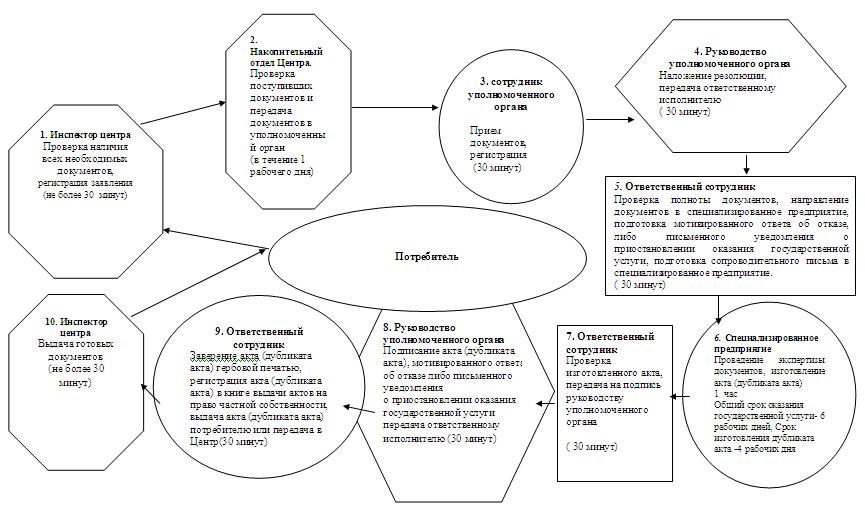 

Приложение 4

К регламенту государственной услуги

"Оформление и выдача актов на

право временного безвозмездного

землепользования" Стоимость работ по изготовлению идентификационных документов на земельные участки исчисляются исходя из размера месячного расчетного показателя, установленного на соответствующий финансовый год законом о республиканском бюджете (далее – МРП)

Приложение 5

К регламенту государственной услуги

"Оформление и выдача актов на

право временного безвозмездного

землепользования" Перечень Центров обслуживания населения по оказанию государственной услуги
					© 2012. РГП на ПХВ «Институт законодательства и правовой информации Республики Казахстан» Министерства юстиции Республики Казахстан
				Действия основного процесса (хода, потока работ)Действия основного процесса (хода, потока работ)Действия основного процесса (хода, потока работ)Действия основного процесса (хода, потока работ)Действия основного процесса (хода, потока работ)Действия основного процесса (хода, потока работ)Действия основного процесса (хода, потока работ)№ действия

(хода, потока работ)123457Наименова

ние СФЕИнспек

тор

ЦентраИнспек

тор

накопи

тельно

го от

делаИнспек

тор

нако

питель

ного

отделаСотруд

ник

уполно

моченно

го орга

наРуковод

ство

уполно

моченно

го орга

наОтветствен

ный сотруд

ник уполно

моченного

органаНаименова

ние

действия

(процесса,

процедуры,

операции)

и их описаниеПрием

доку

мен

тов,

регис

трация

в жур

нале Распи

сывает

ся в

журна

ле и

собира

ет до

кумен

тыСостав

ляет

реестр

и на

правля

ет

доку

ментыПрием

доку

ментов,

регис

трация

в жур

нале

входя

щей

коррес

понден

цииОзнаком

ление с

коррес

понденци

ей, опре

деление

ответст

венного

сотрудни

каОсуществле

ние провер

ки полноты

документов,

направление

документов

в специали

зированное

предприя

тие, под

готовка мо

тивированно

го ответа

об отказе,

либо пись

менного уве

домления о

приостанов

лении

оказания

государст

венной

услугиФорма

завершения

(данные,

документ,

организаци

онно-распо

рядитель

ное

решение)распис

каСбор

доку

ментов

в на

копи

тель

ный

отделОтправ

ка

доку

ментов в упол

номо

ченный

органНаправ

ление

докумен

тов

руко

водству

для на

ложения

резолю

цииНаложе

ние ре

золюции,

отправка

ответст

венному

исполни

телю для

исполне

ниясопроводи

тельное

письмо в

специализи

рованное

предприя

тие, или

мотивирован

ный ответ

об отказе,

либо пись

менное уве

домление о

приостанов

лении

оказания

государст

венной

услугиСроки

исполненияне бо

лее 30

минут3 раза в деньНе ме

нее 2

раз в

день30 ми

нут30 минут30 минутНомер следующего

действия234567№ действия

(хода,

потока

работ)789101112Наименова

ние СФЕКанцеля

рия спе

циализи

рованно

го пред

приятияРуко

вод

ство

специа

лизиро

ванно

го

пред

прия

тияГруппа

приема

и выда

чи спе

циали

зиро

ванно

го

пред

прия

тияПроиз

водст

венное

подраз

деление

специа

лизиро

ванного

пред

приятияГруппа

приема

и выда

чи спе

циализи

рованно

го пред

приятияРуководство

специализи

рованного

предприятияНаименова

ние дейст

вия

(процесса, процедуры,

операции)

и их

описаниеРегис

трация

запроса

уполно

моченно

го

органаОзна

комле

ние с

доку

мента

ми,

наложе

ние ре

золю

ции Переда

ча

доку

ментов

произ

водст

венно

му под

разде

лениюИзготов

ление

акта

(дубли

ката

акта)Проведе

ние экс

пертизы

акта

(дубли

ката

акта)Подписание

акта (дубли

ката акта)Форма

завершения

(данные,

документ,

организаци

онно-рас

порядитель

ное

решение)Направ

ление

докумен

тов

руковод

ству

для на

ложения

резолю

цииПереда

ча до

кумен

тов

группе

приема

и вы

дачиПереда

ча

доку

ментов

произ

водст

венно

му под

разде

лениюПереда

ча акта

(дубли

ката

акта)

группе приема

и выда

чиПереда

ча акта

(дубли

ката

акта)

руковод

ствуПередача

акта (дубли

ката акта)

в канцеля

риюСроки исполнения1 час

Общий

срок из

готовле

ния ак

та - 6

рабочих

дней,

Срок из

готовле

ния дуб

ликата

акта -

4 рабо

чих дня30 ми

нутВ тече

ние 2

рабо

чих

дней30 ми

нутВ тече

ние 30

минут30 минутНомер следующего

действия8910111213№ действия (хода,

потока работ)1314151617Наименова

ние СФЕКанцеля

рия спе

циализи

рованно

го пред

приятияСотруд

ник

уполно

моченно

го орга

наРуковод

ство

уполномо

ченного

органаСотрудник

уполномочен

ного органаИнспектор

ЦентраНаименов

ание

действия

(процесса,

процедуры,

операции)

и их

описаниеНаправле

ние акта

(дублика

та акта)

в упол

номочен

ный

органПровер

ка из

готов

ленного

акта

(дубли

ката

акта)Подписа

ние акта

(дублика

та ак

та), мо

тивиро

ванного

ответа

об отка

зе либо

письмен

ного уве

домления

о приос

тановле

нии ока

зания го

сударст

венной

услугиЗаверение

акта (дубли

ката акта)

гербовой

печатью,

регистрация

акта (дубли

ката акта)

в книге

выдачи

актов,

выдача акта

(дубликата

акта)

потребителю или переда

ча в ЦентрВыдача акта

(дубликата

акта), пись

менного уве

домления о

приостанов

лении

оказания

государст

венной

услуги либо

мотивирован

ного ответа

об отказе

потребителюФорма

завершения

(данные,

документ,

организаци

онно-распо

рядитель

ное

решение)Передача

акта

(дублика

та акта)

в упол

номочен

ный

органПереда

ча 

акта

(дубли

ката

акта)

руковод

ству

уполно

моченно

го орга

на на

подписа

ниеПередача

акта

(дублика

та ак

та), мо

тивиро

ванного

ответа

об отка

зе либо

письмен

ного уве

домления

о приос

тановле

нии ока

зания го

сударст

венной

услуги

ответст

венному

исполни

телюВыдача

акта

(дубликата

акта), мо

тивированно

го отказа

либо пись

менного уве

домления о

приостанов

лении

оказания

государст

венной

услуги

потребителю

или

передача

акта в

ЦентрВыдача акта

(дубликата

акта), пись

менного уве

домления о

приостанов

лении

оказания

государст

венной

услуги либо

мотивирован

ного ответа

об отказе

потребителюСроки исполненияВ тече

ние 1

рабочего

дня30 ми

нут30 минут30 минутНе более 30 минут Номер следующего

действия14151617Группа 1

СФЕ

Инспектор

ЦентраГруппа 2 сотрудник

уполномочен

ного органаГруппа 3

СФЕ

ответствен

ный сотруд

ник упол

номоченного

органаГруппа 4

СФЕ

Руковод

ство

уполномо

ченного

органаГруппа 5 СФЕ

Специализи

рованное предприятиеДействие № 1

Прием документов, выдача расписки, регистрация заявления, направление

документов в накопительный отдел Центра для передачи в уполномочен

ный органДействие № 2

Прием заявления из Центра или от потребите

ля, выдача расписки, регистрация,

направление заявления

руководству

уполномочен

ного органаДействие № 3

Определе

ние от

ветствен

ного сот

рудника 

наложение

резолюцииДействие № 4

Рассмотре

ние

заявления,

подготовка

документов

для направ

ления в

специализи

рованное

предприятиеДействие № 5

Рассмотрение направленно

го запроса уполномочен

ного органа, изготовление акта (дубли

ката акта)

направление

акта (дубли

ката акта) в

уполномочен

ный органДействие № 6

Проверка изготовлен

ного акта

(дубликата

акта)Действие № 7

Подписа

ние акта

(дублика

та акта)Действие № 8

Заверение акта (дубликата акта) гербовой печатью и регистрация в книге выдачи актов, передача

акта (дубликата акта) в Центр

или выдача

потребителюДействие № 9

Выдача акта (дубликата акта) потребителю

в ЦентреГруппа 1 СФЕ

Инспектор

ЦентраГруппа 2 СФЕ

Сотрудник уполномоченно

го органаГруппа 3 СФЕ

Ответственный

сотрудник уполномоченного органаГруппа 4 СФЕ

Руководство

уполномоченного органаДействие № 1

Прием документов, выдача расписки, регистрация заявления, направление

документов в накопительный отдел Центра для направления в

уполномочен

ный органДействие № 2

Прием заявления из

Центра или от потребителя, выдача

расписки регистрация,

направление заявления

руководству

уполномоченно

го органаДействие № 3

Определение

ответственного сотрудника,

наложение резолюцииДействие № 4

Рассмотрение

заявления. Подготовка

мотивированного отказаДействие № 5

Подписание

мотивированного отказаДействие № 6

Передача моти

вированного отказа в Центр или выдача потребителюДействие № 7

Выдача мотивированного отказа потребителю в ЦентреНаименование субъектовПлощадь

земельного

участка,

гектар (га)Стоимость работСтоимость работНаименование субъектовПлощадь

земельного

участка,

гектар (га)МРПкоэффициент повышения стоимости работ в зависимости от площади земельного участкаФизические лицадля ведения:садоводства и дачного строительства1,9индивидуального жилищного

строительства1,9личного подсобного хозяйства1,9гаражи1,9Крестьянские и фермерские

хозяйствадо 50 3,2до 100 га – 1,1;

до 500 га – 1,2;

до 1000 га – 1,3;

свыше 1000 га – 1,4Юридические лица, субъекты малого

предпринимательствадо 0,53,2до 1 га – 1,1;

до 10 га – 1,2;

до 50 га – 1,3;

свыше 50 га – 1,4Собственники помещений (участники

кондоминиума)до 15,2до 1,5 га – 1,1;

до 2,0 га – 1,2;

до 2,5 га – 1,3;

свыше 2,5 га – 1,4Наименование Центра обслуживания населенияЮридический адресГрафик работыКонтактный телефон1ЦОН по СКОг. Петропавловск, ул. Ауэзова, 157Ежедневно с 9.00 до 20.00 часов, без перерыва, выходной - воскресенье8-715-2-

33-66-162Филиал № 1 ЦОН г. Петропавловскг. Петропавловск, ул. Конституции Казахстана, 72Ежедневно с 9.00 до 19.00 часов, без перерыва, выходной - воскресенье8-715-2-

42-70-013Филиал Айыртауского р-на ЦОН Айыртауский район, с.Саумалколь, ул. Озерная, 4 Ежедневно с 9.00 до 19.00 часов, без перерыва, выходной - воскресенье8 (71533) 2-06-584Филиал Акжарского р-на ЦОНАкжарский район, с. Талшик, ул. Победы, 67Ежедневно с 9.00 до 19.00 часов, без перерыва, выходной - воскресенье8 (71546) 2-21-085Филиал Аккайынского района ЦОН Аккайынский район, с. Смирново, ул. Труда, 11Ежедневно с 9.00 до 19.00 часов, без перерыва, выходной - воскресенье8 (71532) 2-25-866Филиал Есильского района ЦОН Есильский район, с. Явленка, ул. Ленина, 6Ежедневно с 9.00 до 19.00 часов, без перерыва, выходной 8 (71543) 2-20-037Филиал Жамбылского района ЦОН Жамбылский район, с. Пресновка, ул. Горького, 10Ежедневно с 9.00 до 19.00 часов, без перерыва, выходной 8 (71544) 2-29-108Филиал района имени Габита Мусрепова ЦОНрайон им. Габита Мусрепова, с. Новоишимское, ул. Ленина, 7Ежедневно с 9.00 до 19.00 часов, без перерыва, выходной 8 (71535) 2-22-199Филиал Кызылжарского района ЦОНКызылжарский район, с. Бишкуль, ул. Институтская, 1Ежедневно с 9.00 до 19.00 часов, без перерыва, выходной 8 (71538) 2-17-5610Филиал район Магжана Жумабаева ЦОНрайон Магжана Жумабаева, г. Булаево, ул. Юбилейная, 62Ежедневно с 9.00 до 19.00 часов, без перерыва, выходной8 (71531) 2-03-7411Филиал Мамлютского района ЦОНМамлютский район, г. Мамлютка, ул. С. Муканова, 11Ежедневно с 9.00 до 19.00 часов, без перерыва, выходной 8 (71541) 2-27-4912Филиал Тайыншинского района ЦОН Тайыншинский район, г.Тайынша, ул. Конституции Казахстана, 208Ежедневно с 9.00 до 19.00 часов, без перерыва, выходной8 (71536) 2-36-0313Филиал Тимирязевского района ЦОН Тимирязевский район, с. Тимирязево, ул. Валиханова, 17Ежедневно с 9.00 до 19.00 часов, без перерыва, выходной8(71537) 2-03-0214Филиал Уалихановского района ЦОН Уалихановский район, с. Кишкенеколь, ул. Уалиханова, 80Ежедневно с 9.00 до 19.00 часов, без перерыва, выходной8(71542) 2-28-1115Филиал района Шал акына ЦОН район Шал акына, г. Сергеевка, ул. Желтоксан, 31Ежедневно с 9.00 до 19.00 часов, без перерыва, выходной8 (71534) 2-73-90Действия основного процесса (хода, потока работ)Действия основного процесса (хода, потока работ)Действия основного процесса (хода, потока работ)Действия основного процесса (хода, потока работ)Действия основного процесса (хода, потока работ)Действия основного процесса (хода, потока работ)Действия основного процесса (хода, потока работ)№ действия

(хода, потока работ)123457Наименова

ние СФЕИнспек

тор

ЦентраИнспек

тор

накопи

тельно

го от

делаИнспек

тор

нако

питель

ного

отделаСотруд

ник

уполно

моченно

го орга

наРуковод

ство

уполно

моченно

го орга

наОтветствен

ный сотруд

ник уполно

моченного

органаНаименова

ние

действия

(процесса,

процедуры,

операции)

и их описаниеПрием

доку

мен

тов,

регис

трация

в жур

нале Распи

сывает

ся в

журна

ле и

собира

ет до

кумен

тыСостав

ляет

реестр

и на

правля

ет

доку

ментыПрием

доку

ментов,

регис

трация

в жур

нале

входя

щей

коррес

понден

цииОзнаком

ление с

коррес

понденци

ей, опре

деление

ответст

венного

сотрудни

каОсуществле

ние провер

ки полноты

документов,

направление

документов

в специали

зированное

предприя

тие, под

готовка мо

тивированно

го ответа

об отказе,

либо пись

менного уве

домления о

приостанов

лении

оказания

государст

венной

услугиФорма

завершения

(данные,

документ,

организаци

онно-распо

рядитель

ное

решение)распис

каСбор

доку

ментов

в на

копи

тель

ный

отделОтправ

ка

доку

ментов в упол

номо

ченный

органНаправ

ление

докумен

тов

руко

водству

для на

ложения

резолю

цииНаложе

ние ре

золюции,

отправка

ответст

венному

исполни

телю для

исполне

ниясопроводи

тельное

письмо в

специализи

рованное

предприя

тие, или

мотивирован

ный ответ

об отказе,

либо пись

менное уве

домление о

приостанов

лении

оказания

государст

венной

услугиСроки

исполненияне бо

лее 30

минут3 раза в деньНе ме

нее 2

раз в

день30 ми

нут30 минут30 минутНомер следующего

действия234567№ действия

(хода,

потока

работ)789101112Наименова

ние СФЕКанцеля

рия спе

циализи

рованно

го пред

приятияРуко

вод

ство

специа

лизиро

ванно

го

пред

прия

тияГруппа

приема

и выда

чи спе

циали

зиро

ванно

го

пред

прия

тияПроиз

водст

венное

подраз

деление

специа

лизиро

ванного

пред

приятияГруппа

приема

и выда

чи спе

циализи

рованно

го пред

приятияРуководство

специализи

рованного

предприятияНаименова

ние дейст

вия

(процесса, процедуры,

операции)

и их

описаниеРегис

трация

запроса

уполно

моченно

го

органаОзна

комле

ние с

доку

мента

ми,

наложе

ние ре

золю

ции Переда

ча

доку

ментов

произ

водст

венно

му под

разде

лениюИзготов

ление

акта

(дубли

ката

акта)Проведе

ние экс

пертизы

акта

(дубли

ката

акта)Подписание

акта (дубли

ката акта)Форма

завершения

(данные,

документ,

организаци

онно-рас

порядитель

ное

решение)Направ

ление

докумен

тов

руковод

ству

для на

ложения

резолю

цииПереда

ча до

кумен

тов

группе

приема

и вы

дачиПереда

ча

доку

ментов

произ

водст

венно

му под

разде

лениюПереда

ча акта

(дубли

ката

акта)

группе приема

и выда

чиПереда

ча акта

(дубли

ката

акта)

руковод

ствуПередача

акта (дубли

ката акта)

в канцеля

риюСроки исполнения1 час

Общий

срок из

готовле

ния ак

та - 6

рабочих

дней,

Срок из

готовле

ния дуб

ликата

акта -

4 рабо

чих дня30 ми

нутВ тече

ние 2

рабо

чих

дней30 ми

нутВ тече

ние 30

минут30 минутНомер следующего

действия8910111213№ действия (хода,

потока работ)1314151617Наименова

ние СФЕКанцеля

рия спе

циализи

рованно

го пред

приятияСотруд

ник

уполно

моченно

го орга

наРуковод

ство

уполномо

ченного

органаСотрудник

уполномочен

ного органаИнспектор

ЦентраНаименов

ание

действия

(процесса,

процедуры,

операции)

и их

описаниеНаправле

ние акта

(дублика

та акта)

в упол

номочен

ный

органПровер

ка из

готов

ленного

акта

(дубли

ката

акта)Подписа

ние акта

(дублика

та ак

та), мо

тивиро

ванного

ответа

об отка

зе либо

письмен

ного уве

домления

о приос

тановле

нии ока

зания го

сударст

венной

услугиЗаверение

акта (дубли

ката акта)

гербовой

печатью,

регистрация

акта (дубли

ката акта)

в книге

выдачи

актов,

выдача акта

(дубликата

акта)

потребителю или переда

ча в ЦентрВыдача акта

(дубликата

акта), пись

менного уве

домления о

приостанов

лении

оказания

государст

венной

услуги либо

мотивирован

ного ответа

об отказе

потребителюФорма

завершения

(данные,

документ,

организаци

онно-распо

рядитель

ное

решение)Передача

акта

(дублика

та акта)

в упол

номочен

ный

органПереда

ча 

акта

(дубли

ката

акта)

руковод

ству

уполно

моченно

го орга

на на

подписа

ниеПередача

акта

(дублика

та ак

та), мо

тивиро

ванного

ответа

об отка

зе либо

письмен

ного уве

домления

о приос

тановле

нии ока

зания го

сударст

венной

услуги

ответст

венному

исполни

телюВыдача

акта

(дубликата

акта), мо

тивированно

го отказа

либо пись

менного уве

домления о

приостанов

лении

оказания

государст

венной

услуги

потребителю

или

передача

акта в

ЦентрВыдача акта

(дубликата

акта), пись

менного уве

домления о

приостанов

лении

оказания

государст

венной

услуги либо

мотивирован

ного ответа

об отказе

потребителюСроки исполненияВ тече

ние 1

рабочего

дня30 ми

нут30 минут30 минутНе более 30 минут Номер следующего

действия14151617Группа 1 СФЕ

Инспектор

ЦентраГруппа 2 СФЕ

Сотрудник уполномоченно

го органаГруппа 3 СФЕ

Ответственный

сотрудник уполномоченного органаГруппа 4 СФЕ

Руководство

уполномоченного органаДействие № 1

Прием документов, выдача расписки, регистрация заявления, направление

документов в накопительный отдел Центра для направления в

уполномочен

ный органДействие № 2

Прием заявления из

Центра или от потребителя, выдача

расписки регистрация,

направление заявления

руководству

уполномоченно

го органаДействие № 3

Определение

ответственного сотрудника,

наложение резолюцииДействие № 4

Рассмотрение

заявления. Подготовка

мотивированного отказаДействие № 5

Подписание

мотивированного отказаДействие № 6

Передача моти

вированного отказа в Центр или выдача потребителюДействие № 7

Выдача мотивированного отказа потребителю в ЦентреНаименование субъектовПлощадь

земельного

участка,

гектар (га)Стоимость работСтоимость работНаименование субъектовПлощадь

земельного

участка,

гектар (га)МРПкоэффициент повышения стоимости работ в зависимости от площади земельного участкаФизические лицадля ведения:садоводства и дачного строительства1,9индивидуального жилищного

строительства1,9личного подсобного хозяйства1,9гаражи1,9Крестьянские и фермерские

хозяйствадо 50 3,2до 100 га – 1,1;

до 500 га – 1,2;

до 1000 га – 1,3;

свыше 1000 га – 1,4Юридические лица, субъекты малого

предпринимательствадо 0,53,2до 1 га – 1,1;

до 10 га – 1,2;

до 50 га – 1,3;

свыше 50 га – 1,4Собственники помещений (участники

кондоминиума)до 15,2до 1,5 га – 1,1;

до 2,0 га – 1,2;

до 2,5 га – 1,3;

свыше 2,5 га – 1,4Наименование Центра обслуживания населенияЮридический адресГрафик работыКонтактный телефон1ЦОН по СКОг. Петропавловск, ул. Ауэзова, 157Ежедневно с 9.00 до 20.00 часов, без перерыва, выходной - воскресенье8-715-2-

33-66-162Филиал № 1 ЦОН г. Петропавловскг. Петропавловск, ул. Конституции Казахстана, 72Ежедневно с 9.00 до 19.00 часов, без перерыва, выходной - воскресенье8-715-2-

42-70-013Филиал Айыртауского р-на ЦОН Айыртауский район, с.Саумалколь, ул. Озерная, 4 Ежедневно с 9.00 до 19.00 часов, без перерыва, выходной - воскресенье8 (71533) 2-06-584Филиал Акжарского р-на ЦОНАкжарский район, с. Талшик, ул. Победы, 67Ежедневно с 9.00 до 19.00 часов, без перерыва, выходной - воскресенье8 (71546) 2-21-085Филиал Аккайынского района ЦОН Аккайынский район, с. Смирново, ул. Труда, 11Ежедневно с 9.00 до 19.00 часов, без перерыва, выходной - воскресенье8 (71532) 2-25-866Филиал Есильского района ЦОН Есильский район, с. Явленка, ул. Ленина, 6Ежедневно с 9.00 до 19.00 часов, без перерыва, выходной 8 (71543) 2-20-037Филиал Жамбылского района ЦОН Жамбылский район, с. Пресновка, ул. Горького, 10Ежедневно с 9.00 до 19.00 часов, без перерыва, выходной 8 (71544) 2-29-108Филиал района имени Габита Мусрепова ЦОН район им. Габита Мусрепова, с. Новоишимское, ул. Ленина, 7Ежедневно с 9.00 до 19.00 часов, без перерыва, выходной 8 (71535) 2-22-199Филиал Кызылжарского района ЦОН Кызылжарский район, с. Бишкуль, ул. Институтская, 1Ежедневно с 9.00 до 19.00 часов, без перерыва, выходной 8 (71538) 2-17-5610Филиал район Магжана Жумабаева ЦОН район Магжана Жумабаева, г. Булаево, ул. Юбилейная, 62Ежедневно с 9.00 до 19.00 часов, без перерыва, выходной 8 (71531) 2-03-7411Филиал Мамлютского района ЦОН Мамлютский район, г. Мамлютка, ул. С. Муканова, 11Ежедневно с 9.00 до 19.00 часов, без перерыва, выходной 8 (71541) 2-27-4912Филиал Тайыншинского района ЦОН Тайыншинский район, г.Тайынша, ул. Конституции Казахстана, 208Ежедневно с 9.00 до 19.00 часов, без перерыва, выходной 8 (71536) 2-36-0313Филиал Тимирязевского района ЦОН Тимирязевский район, с. Тимирязево, ул. Валиханова, 17Ежедневно с 9.00 до 19.00 часов, без перерыва, выходной 8(71537) 2-03-0214Филиал Уалихановского района ЦОН Уалихановский район, с. Кишкенеколь, ул. Уалиханова, 80Ежедневно с 9.00 до 19.00 часов, без перерыва, выходной 8(71542) 2-28-1115Филиал района Шал акына ЦОН район Шал акына, г. Сергеевка, ул. Желтоксан, 31Ежедневно с 9.00 до 19.00 часов, без перерыва, выходной 8 (71534) 2-73-90Действия основного процесса (хода, потока работ)Действия основного процесса (хода, потока работ)Действия основного процесса (хода, потока работ)Действия основного процесса (хода, потока работ)Действия основного процесса (хода, потока работ)Действия основного процесса (хода, потока работ)Действия основного процесса (хода, потока работ)№ действия

(хода, потока работ)123457Наименова

ние СФЕИнспек

тор

ЦентраИнспек

тор

накопи

тельно

го от

делаИнспек

тор

нако

питель

ного

отделаСотруд

ник

уполно

моченно

го орга

наРуковод

ство

уполно

моченно

го орга

наОтветствен

ный сотруд

ник уполно

моченного

органаНаименова

ние

действия

(процесса,

процедуры,

операции)

и их описаниеПрием

доку

мен

тов,

регис

трация

в жур

нале Распи

сывает

ся в

журна

ле и

собира

ет до

кумен

тыСостав

ляет

реестр

и на

правля

ет

доку

ментыПрием

доку

ментов,

регис

трация

в жур

нале

входя

щей

коррес

понден

цииОзнаком

ление с

коррес

понденци

ей, опре

деление

ответст

венного

сотрудни

каОсуществле

ние провер

ки полноты

документов,

направление

документов

в специали

зированное

предприя

тие, под

готовка мо

тивированно

го ответа

об отказе,

либо пись

менного уве

домления о

приостанов

лении

оказания

государст

венной

услугиФорма

завершения

(данные,

документ,

организаци

онно-распо

рядитель

ное

решение)распис

каСбор

доку

ментов

в на

копи

тель

ный

отделОтправ

ка

доку

ментов в упол

номо

ченный

органНаправ

ление

докумен

тов

руко

водству

для на

ложения

резолю

цииНаложе

ние ре

золюции,

отправка

ответст

венному

исполни

телю для

исполне

ниясопроводи

тельное

письмо в

специализи

рованное

предприя

тие, или

мотивирован

ный ответ

об отказе,

либо пись

менное уве

домление о

приостанов

лении

оказания

государст

венной

услугиСроки

исполненияне бо

лее 30

минут3 раза в деньНе ме

нее 2

раз в

день30 ми

нут30 минут30 минутНомер следующего

действия234567№ действия

(хода,

потока

работ)789101112Наименова

ние СФЕКанцеля

рия спе

циализи

рованно

го пред

приятияРуко

вод

ство

специа

лизиро

ванно

го

пред

прия

тияГруппа

приема

и выда

чи спе

циали

зиро

ванно

го

пред

прия

тияПроиз

водст

венное

подраз

деление

специа

лизиро

ванного

пред

приятияГруппа

приема

и выда

чи спе

циализи

рованно

го пред

приятияРуководство

специализи

рованного

предприятияНаименова

ние дейст

вия

(процесса, процедуры,

операции)

и их

описаниеРегис

трация

запроса

уполно

моченно

го

органаОзна

комле

ние с

доку

мента

ми,

наложе

ние ре

золю

ции Переда

ча

доку

ментов

произ

водст

венно

му под

разде

лениюИзготов

ление

акта

(дубли

ката

акта)Проведе

ние экс

пертизы

акта

(дубли

ката

акта)Подписание

акта (дубли

ката акта)Форма

завершения

(данные,

документ,

организаци

онно-рас

порядитель

ное

решение)Направ

ление

докумен

тов

руковод

ству

для на

ложения

резолю

цииПереда

ча до

кумен

тов

группе

приема

и вы

дачиПереда

ча

доку

ментов

произ

водст

венно

му под

разде

лениюПереда

ча акта

(дубли

ката

акта)

группе приема

и выда

чиПереда

ча акта

(дубли

ката

акта)

руковод

ствуПередача

акта (дубли

ката акта)

в канцеля

риюСроки исполнения1 час

Общий

срок из

готовле

ния ак

та - 6

рабочих

дней,

Срок из

готовле

ния дуб

ликата

акта -

4 рабо

чих дня30 ми

нутВ тече

ние 2

рабо

чих

дней30 ми

нутВ тече

ние 30

минут30 минутНомер следующего

действия8910111213№ действия (хода,

потока работ)1314151617Наименова

ние СФЕКанцеля

рия спе

циализи

рованно

го пред

приятияСотруд

ник

уполно

моченно

го орга

наРуковод

ство

уполномо

ченного

органаСотрудник

уполномочен

ного органаИнспектор

ЦентраНаименов

ание

действия

(процесса,

процедуры,

операции)

и их

описаниеНаправле

ние акта

(дублика

та акта)

в упол

номочен

ный

органПровер

ка из

готов

ленного

акта

(дубли

ката

акта)Подписа

ние акта

(дублика

та ак

та), мо

тивиро

ванного

ответа

об отка

зе либо

письмен

ного уве

домления

о приос

тановле

нии ока

зания го

сударст

венной

услугиЗаверение

акта (дубли

ката акта)

гербовой

печатью,

регистрация

акта (дубли

ката акта)

в книге

выдачи

актов,

выдача акта

(дубликата

акта)

потребителю или переда

ча в ЦентрВыдача акта

(дубликата

акта), пись

менного уве

домления о

приостанов

лении

оказания

государст

венной

услуги либо

мотивирован

ного ответа

об отказе

потребителюФорма

завершения

(данные,

документ,

организаци

онно-распо

рядитель

ное

решение)Передача

акта

(дублика

та акта)

в упол

номочен

ный

органПереда

ча 

акта

(дубли

ката

акта)

руковод

ству

уполно

моченно

го орга

на на

подписа

ниеПередача

акта

(дублика

та ак

та), мо

тивиро

ванного

ответа

об отка

зе либо

письмен

ного уве

домления

о приос

тановле

нии ока

зания го

сударст

венной

услуги

ответст

венному

исполни

телюВыдача

акта

(дубликата

акта), мо

тивированно

го отказа

либо пись

менного уве

домления о

приостанов

лении

оказания

государст

венной

услуги

потребителю

или

передача

акта в

ЦентрВыдача акта

(дубликата

акта), пись

менного уве

домления о

приостанов

лении

оказания

государст

венной

услуги либо

мотивирован

ного ответа

об отказе

потребителюСроки исполненияВ тече

ние 1

рабочего

дня30 ми

нут30 минут30 минутНе более 30 минут Номер следующего

действия14151617Группа 1

СФЕ

Инспектор

ЦентраГруппа 2 сотрудник

уполномочен

ного органаГруппа 3

СФЕ

ответствен

ный сотруд

ник упол

номоченного

органаГруппа 4

СФЕ

Руковод

ство

уполномо

ченного

органаГруппа 5 СФЕ

Специализи

рованное предприятиеДействие № 1

Прием документов, выдача расписки, регистрация заявления, направление

документов в накопительный отдел Центра для передачи в уполномочен

ный органДействие № 2

Прием заявления из Центра или от потребите

ля, выдача расписки, регистрация,

направление заявления

руководству

уполномочен

ного органаДействие № 3

Определе

ние от

ветствен

ного сот

рудника 

наложение

резолюцииДействие № 4

Рассмотре

ние

заявления,

подготовка

документов

для направ

ления в

специализи

рованное

предприятиеДействие № 5

Рассмотрение направленно

го запроса уполномочен

ного органа, изготовление акта (дубли

ката акта)

направление

акта (дубли

ката акта) в

уполномочен

ный органДействие № 6

Проверка изготовлен

ного акта

(дубликата

акта)Действие № 7

Подписа

ние акта

(дублика

та акта)Действие № 8

Заверение акта (дубликата акта) гербовой печатью и регистрация в книге выдачи актов, передача

акта (дубликата акта) в Центр

или выдача

потребителюДействие № 9

Выдача акта (дубликата акта) потребителю

в ЦентреГруппа 1 СФЕ

Инспектор

ЦентраГруппа 2 СФЕ

Сотрудник уполномоченно

го органаГруппа 3 СФЕ

Ответственный

сотрудник уполномоченного органаГруппа 4 СФЕ

Руководство

уполномоченного органаДействие № 1

Прием документов, выдача расписки, регистрация заявления, направление

документов в накопительный отдел Центра для направления в

уполномочен

ный органДействие № 2

Прием заявления из

Центра или от потребителя, выдача

расписки регистрация,

направление заявления

руководству

уполномоченно

го органаДействие № 3

Определение

ответственного сотрудника,

наложение резолюцииДействие № 4

Рассмотрение

заявления. Подготовка

мотивированного отказаДействие № 5

Подписание

мотивированного отказаДействие № 6

Передача моти

вированного отказа в Центр или выдача потребителюДействие № 7

Выдача мотивированного отказа потребителю в ЦентреНаименование субъектовПлощадь

земельного

участка,

гектар (га)Стоимость работСтоимость работНаименование субъектовПлощадь

земельного

участка,

гектар (га)МРПкоэффициент повышения стоимости работ в зависимости от площади земельного участкаФизические лицадля ведения:садоводства и дачного строительства1,9индивидуального жилищного

строительства1,9личного подсобного хозяйства1,9гаражи1,9Крестьянские и фермерские

хозяйствадо 50 3,2до 100 га – 1,1;

до 500 га – 1,2;

до 1000 га – 1,3;

свыше 1000 га – 1,4Юридические лица, субъекты малого

предпринимательствадо 0,53,2до 1 га – 1,1;

до 10 га – 1,2;

до 50 га – 1,3;

свыше 50 га – 1,4Собственники помещений (участники

кондоминиума)до 15,2до 1,5 га – 1,1;

до 2,0 га – 1,2;

до 2,5 га – 1,3;

свыше 2,5 га – 1,4Наименование Центра обслуживания населенияЮридический адресГрафик работыКонтактный телефон1ЦОН по СКОг. Петропавловск, ул. Ауэзова, 157Ежедневно с 9.00 до 20.00 часов, без перерыва, выходной - воскресенье8-715-2-

33-66-162Филиал № 1 ЦОН г. Петропавловскг. Петропавловск, ул. Конституции Казахстана, 72Ежедневно с 9.00 до 19.00 часов, без перерыва, выходной - воскресенье8-715-2-

42-70-013Филиал Айыртауского р-на ЦОН Айыртауский район, с.Саумалколь, ул. Озерная, 4 Ежедневно с 9.00 до 19.00 часов, без перерыва, выходной - воскресенье8 (71533) 2-06-584Филиал Акжарского р-на ЦОНАкжарский район, с. Талшик, ул. Победы, 67Ежедневно с 9.00 до 19.00 часов, без перерыва, выходной - воскресенье8 (71546) 2-21-085Филиал Аккайынского района ЦОН Аккайынский район, с. Смирново, ул. Труда, 11Ежедневно с 9.00 до 19.00 часов, без перерыва, выходной - воскресенье8 (71532) 2-25-866Филиал Есильского района ЦОН Есильский район, с. Явленка, ул. Ленина, 6Ежедневно с 9.00 до 19.00 часов, без перерыва, выходной 8 (71543) 2-20-037Филиал Жамбылского района ЦОН Жамбылский район, с. Пресновка, ул. Горького, 10Ежедневно с 9.00 до 19.00 часов, без перерыва, выходной 8 (71544) 2-29-108Филиал района имени Габита Мусрепова ЦОН район им. Габита Мусрепова, с. Новоишимское, ул. Ленина, 7Ежедневно с 9.00 до 19.00 часов, без перерыва, выходной 8 (71535) 2-22-199Филиал Кызылжарского района ЦОН Кызылжарский район, с. Бишкуль, ул. Институтская, 1Ежедневно с 9.00 до 19.00 часов, без перерыва, выходной 8 (71538) 2-17-5610Филиал район Магжана Жумабаева ЦОН район Магжана Жумабаева, г. Булаево, ул. Юбилейная, 62Ежедневно с 9.00 до 19.00 часов, без перерыва, выходной 8 (71531) 2-03-7411Филиал Мамлютского района ЦОН Мамлютский район, г. Мамлютка, ул. С. Муканова, 11Ежедневно с 9.00 до 19.00 часов, без перерыва, выходной 8 (71541) 2-27-4912Филиал Тайыншинского района ЦОН Тайыншинский район, г.Тайынша, ул. Конституции Казахстана, 208Ежедневно с 9.00 до 19.00 часов, без перерыва, выходной 8 (71536) 2-36-0313Филиал Тимирязевского района ЦОН Тимирязевский район, с. Тимирязево, ул. Валиханова, 17Ежедневно с 9.00 до 19.00 часов, без перерыва, выходной 8(71537) 2-03-0214Филиал Уалихановского района ЦОН Уалихановский район, с. Кишкенеколь, ул. Уалиханова, 80Ежедневно с 9.00 до 19.00 часов, без перерыва, выходной 8(71542) 2-28-1115Филиал района Шал акына ЦОН район Шал акына, г. Сергеевка, ул. Желтоксан, 31Ежедневно с 9.00 до 19.00 часов, без перерыва, выходной 8 (71534) 2-73-90Действия основного процесса (хода, потока работ)Действия основного процесса (хода, потока работ)Действия основного процесса (хода, потока работ)Действия основного процесса (хода, потока работ)Действия основного процесса (хода, потока работ)Действия основного процесса (хода, потока работ)Действия основного процесса (хода, потока работ)№ действия

(хода, потока работ)123457Наименова

ние СФЕИнспек

тор

ЦентраИнспек

тор

накопи

тельно

го от

делаИнспек

тор

нако

питель

ного

отделаСотруд

ник

уполно

моченно

го орга

наРуковод

ство

уполно

моченно

го орга

наОтветствен

ный сотруд

ник уполно

моченного

органаНаименова

ние

действия

(процесса,

процедуры,

операции)

и их описаниеПрием

доку

мен

тов,

регис

трация

в жур

нале Распи

сывает

ся в

журна

ле и

собира

ет до

кумен

тыСостав

ляет

реестр

и на

правля

ет

доку

ментыПрием

доку

ментов,

регис

трация

в жур

нале

входя

щей

коррес

понден

цииОзнаком

ление с

коррес

понденци

ей, опре

деление

ответст

венного

сотрудни

каОсуществле

ние провер

ки полноты

документов,

направление

документов

в специали

зированное

предприя

тие, под

готовка мо

тивированно

го ответа

об отказе,

либо пись

менного уве

домления о

приостанов

лении

оказания

государст

венной

услугиФорма

завершения

(данные,

документ,

организаци

онно-распо

рядитель

ное

решение)распис

каСбор

доку

ментов

в на

копи

тель

ный

отделОтправ

ка

доку

ментов в упол

номо

ченный

органНаправ

ление

докумен

тов

руко

водству

для на

ложения

резолю

цииНаложе

ние ре

золюции,

отправка

ответст

венному

исполни

телю для

исполне

ниясопроводи

тельное

письмо в

специализи

рованное

предприя

тие, или

мотивирован

ный ответ

об отказе,

либо пись

менное уве

домление о

приостанов

лении

оказания

государст

венной

услугиСроки

исполненияне бо

лее 30

минут3 раза в деньНе ме

нее 2

раз в

день30 ми

нут30 минут30 минутНомер следующего

действия234567№ действия

(хода,

потока

работ)789101112Наименова

ние СФЕКанцеля

рия спе

циализи

рованно

го пред

приятияРуко

вод

ство

специа

лизиро

ванно

го

пред

прия

тияГруппа

приема

и выда

чи спе

циали

зиро

ванно

го

пред

прия

тияПроиз

водст

венное

подраз

деление

специа

лизиро

ванного

пред

приятияГруппа

приема

и выда

чи спе

циализи

рованно

го пред

приятияРуководство

специализи

рованного

предприятияНаименова

ние дейст

вия

(процесса, процедуры,

операции)

и их

описаниеРегис

трация

запроса

уполно

моченно

го

органаОзна

комле

ние с

доку

мента

ми,

наложе

ние ре

золю

ции Переда

ча

доку

ментов

произ

водст

венно

му под

разде

лениюИзготов

ление

акта

(дубли

ката

акта)Проведе

ние экс

пертизы

акта

(дубли

ката

акта)Подписание

акта (дубли

ката акта)Форма

завершения

(данные,

документ,

организаци

онно-рас

порядитель

ное

решение)Направ

ление

докумен

тов

руковод

ству

для на

ложения

резолю

цииПереда

ча до

кумен

тов

группе

приема

и вы

дачиПереда

ча

доку

ментов

произ

водст

венно

му под

разде

лениюПереда

ча акта

(дубли

ката

акта)

группе приема

и выда

чиПереда

ча акта

(дубли

ката

акта)

руковод

ствуПередача

акта (дубли

ката акта)

в канцеля

риюСроки исполнения1 час

Общий

срок из

готовле

ния ак

та - 6

рабочих

дней,

Срок из

готовле

ния дуб

ликата

акта -

4 рабо

чих дня30 ми

нутВ тече

ние 2

рабо

чих

дней30 ми

нутВ тече

ние 30

минут30 минутНомер следующего

действия8910111213№ действия (хода,

потока работ)1314151617Наименова

ние СФЕКанцеля

рия спе

циализи

рованно

го пред

приятияСотруд

ник

уполно

моченно

го орга

наРуковод

ство

уполномо

ченного

органаСотрудник

уполномочен

ного органаИнспектор

ЦентраНаименов

ание

действия

(процесса,

процедуры,

операции)

и их

описаниеНаправле

ние акта

(дублика

та акта)

в упол

номочен

ный

органПровер

ка из

готов

ленного

акта

(дубли

ката

акта)Подписа

ние акта

(дублика

та ак

та), мо

тивиро

ванного

ответа

об отка

зе либо

письмен

ного уве

домления

о приос

тановле

нии ока

зания го

сударст

венной

услугиЗаверение

акта (дубли

ката акта)

гербовой

печатью,

регистрация

акта (дубли

ката акта)

в книге

выдачи

актов,

выдача акта

(дубликата

акта)

потребителю или переда

ча в ЦентрВыдача акта

(дубликата

акта), пись

менного уве

домления о

приостанов

лении

оказания

государст

венной

услуги либо

мотивирован

ного ответа

об отказе

потребителюФорма

завершения

(данные,

документ,

организаци

онно-распо

рядитель

ное

решение)Передача

акта

(дублика

та акта)

в упол

номочен

ный

органПереда

ча 

акта

(дубли

ката

акта)

руковод

ству

уполно

моченно

го орга

на на

подписа

ниеПередача

акта

(дублика

та ак

та), мо

тивиро

ванного

ответа

об отка

зе либо

письмен

ного уве

домления

о приос

тановле

нии ока

зания го

сударст

венной

услуги

ответст

венному

исполни

телюВыдача

акта

(дубликата

акта), мо

тивированно

го отказа

либо пись

менного уве

домления о

приостанов

лении

оказания

государст

венной

услуги

потребителю

или

передача

акта в

ЦентрВыдача акта

(дубликата

акта), пись

менного уве

домления о

приостанов

лении

оказания

государст

венной

услуги либо

мотивирован

ного ответа

об отказе

потребителюСроки исполненияВ тече

ние 1

рабочего

дня30 ми

нут30 минут30 минутНе более 30 минут Номер следующего

действия14151617Группа 1

СФЕ

Инспектор

ЦентраГруппа 2 сотрудник

уполномочен

ного органаГруппа 3

СФЕ

ответствен

ный сотруд

ник упол

номоченного

органаГруппа 4

СФЕ

Руковод

ство

уполномо

ченного

органаГруппа 5 СФЕ

Специализи

рованное предприятиеДействие № 1

Прием документов, выдача расписки, регистрация заявления, направление

документов в накопительный отдел Центра для передачи в уполномочен

ный органДействие № 2

Прием заявления из Центра или от потребите

ля, выдача расписки, регистрация,

направление заявления

руководству

уполномочен

ного органаДействие № 3

Определе

ние от

ветствен

ного сот

рудника 

наложение

резолюцииДействие № 4

Рассмотре

ние

заявления,

подготовка

документов

для направ

ления в

специализи

рованное

предприятиеДействие № 5

Рассмотрение направленно

го запроса уполномочен

ного органа, изготовление акта (дубли

ката акта)

направление

акта (дубли

ката акта) в

уполномочен

ный органДействие № 6

Проверка изготовлен

ного акта

(дубликата

акта)Действие № 7

Подписа

ние акта

(дублика

та акта)Действие № 8

Заверение акта (дубликата акта) гербовой печатью и регистрация в книге выдачи актов, передача

акта (дубликата акта) в Центр

или выдача

потребителюДействие № 9

Выдача акта (дубликата акта) потребителю

в ЦентреГруппа 1 СФЕ

Инспектор

ЦентраГруппа 2 СФЕ

Сотрудник уполномоченно

го органаГруппа 3 СФЕ

Ответственный

сотрудник уполномоченного органаГруппа 4 СФЕ

Руководство

уполномоченного органаДействие № 1

Прием документов, выдача расписки, регистрация заявления, направление

документов в накопительный отдел Центра для направления в

уполномочен

ный органДействие № 2

Прием заявления из

Центра или от потребителя, выдача

расписки регистрация,

направление заявления

руководству

уполномоченно

го органаДействие № 3

Определение

ответственного сотрудника,

наложение резолюцииДействие № 4

Рассмотрение

заявления. Подготовка

мотивированного отказаДействие № 5

Подписание

мотивированного отказаДействие № 6

Передача моти

вированного отказа в Центр или выдача потребителюДействие № 7

Выдача мотивированного отказа потребителю в ЦентреНаименование субъектовПлощадь

земельного

участка,

гектар (га)Стоимость работСтоимость работНаименование субъектовПлощадь

земельного

участка,

гектар (га)МРПкоэффициент повышения стоимости работ в зависимости от площади земельного участкаФизические лицадля ведения:садоводства и дачного строительства1,9индивидуального жилищного

строительства1,9личного подсобного хозяйства1,9гаражи1,9Крестьянские и фермерские

хозяйствадо 50 3,2до 100 га – 1,1;

до 500 га – 1,2;

до 1000 га – 1,3;

свыше 1000 га – 1,4Юридические лица, субъекты малого

предпринимательствадо 0,53,2до 1 га – 1,1;

до 10 га – 1,2;

до 50 га – 1,3;

свыше 50 га – 1,4Собственники помещений (участники

кондоминиума)до 15,2до 1,5 га – 1,1;

до 2,0 га – 1,2;

до 2,5 га – 1,3;

свыше 2,5 га – 1,4Наименование Центра обслуживания населенияЮридический адресГрафик работыКонтактный телефон1ЦОН по СКОг. Петропавловск, ул. Ауэзова, 157Ежедневно с 9.00 до 20.00 часов, без перерыва, выходной - воскресенье8-715-2-

33-66-162Филиал № 1 ЦОН г. Петропавловскг. Петропавловск, ул. Конституции Казахстана, 72Ежедневно с 9.00 до 19.00 часов, без перерыва, выходной - воскресенье8-715-2-

42-70-013Филиал Айыртауского р-на ЦОН Айыртауский район, с.Саумалколь, ул. Озерная, 4 Ежедневно с 9.00 до 19.00 часов, без перерыва, выходной - воскресенье8 (71533) 2-06-584Филиал Акжарского р-на ЦОНАкжарский район, с. Талшик, ул. Победы, 67Ежедневно с 9.00 до 19.00 часов, без перерыва, выходной - воскресенье8 (71546) 2-21-085Филиал Аккайынского района ЦОН Аккайынский район, с. Смирново, ул. Труда, 11Ежедневно с 9.00 до 19.00 часов, без перерыва, выходной - воскресенье8 (71532) 2-25-866Филиал Есильского района ЦОН Есильский район, с. Явленка, ул. Ленина, 6Ежедневно с 9.00 до 19.00 часов, без перерыва, выходной 8 (71543) 2-20-037Филиал Жамбылского района ЦОН Жамбылский район, с. Пресновка, ул. Горького, 10Ежедневно с 9.00 до 19.00 часов, без перерыва, выходной 8 (71544) 2-29-108Филиал района имени Габита Мусрепова ЦОН район им. Габита Мусрепова, с. Новоишимское, ул. Ленина, 7Ежедневно с 9.00 до 19.00 часов, без перерыва, выходной 8 (71535) 2-22-199Филиал Кызылжарского района ЦОН Кызылжарский район, с. Бишкуль, ул. Институтская, 1Ежедневно с 9.00 до 19.00 часов, без перерыва, выходной 8 (71538) 2-17-5610Филиал район Магжана Жумабаева ЦОН район Магжана Жумабаева, г. Булаево, ул. Юбилейная, 62Ежедневно с 9.00 до 19.00 часов, без перерыва, выходной 8 (71531) 2-03-7411Филиал Мамлютского района ЦОН Мамлютский район, г. Мамлютка, ул. С. Муканова, 11Ежедневно с 9.00 до 19.00 часов, без перерыва, выходной 8 (71541) 2-27-4912Филиал Тайыншинского района ЦОН Тайыншинский район, г.Тайынша, ул. Конституции Казахстана, 208Ежедневно с 9.00 до 19.00 часов, без перерыва, выходной 8 (71536) 2-36-0313Филиал Тимирязевского района ЦОН Тимирязевский район, с. Тимирязево, ул. Валиханова, 17Ежедневно с 9.00 до 19.00 часов, без перерыва, выходной 8(71537) 2-03-0214Филиал Уалихановского района ЦОН Уалихановский район, с. Кишкенеколь, ул. Уалиханова, 80Ежедневно с 9.00 до 19.00 часов, без перерыва, выходной 8(71542) 2-28-1115Филиал района Шал акына ЦОН район Шал акына, г. Сергеевка, ул. Желтоксан, 31Ежедневно с 9.00 до 19.00 часов, без перерыва, выходной 8 (71534) 2-73-90